【3月19日成都人才大厦】四川省医学院校2022届硕、博毕业生（春季）专场洽谈会暨医疗紧缺人才引进推介会一、时间：3月19日上午（9:00-12:00）二、地点：成都市人才大厦二楼【成都市宁夏街136号】三【联系方式】联系人：宋老师(13708215920)        邮  箱：job@591yz.com               网  址：医招网（www.591yz.com）备注：参会求职人员请扫描以下二维码，详细填写信息，并上传个人行程码，提前申请参会。24小时咨询电话：400-1661-591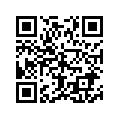 参会申请二维码二、由于疫情防控需要，请参加本次招聘会的毕业生带好口罩，服从现场工作人员安排，保持1米以上距离排队，出示健康码，测体温后有序入场。体温异常或14天内有中高风险行程者，禁止进入会场，敬请谅解！截止到3月15日已经报名的参会单位有：泰康西南医学中心、成都医学院第一附属医院、漯河医学高等专科学校、四川省邻水县人民医院、遂宁市中医院、金堂县第二人民医院、资阳市雁江区中医医院、通江县妇幼保健院、眉山市妇幼保健院、蚌埠医学院第一附属医院、重庆爱尔眼科医院、金堂县第一人民医院·四川大学华西医院金堂医院、四川大学华西广安医院（广安市人民医院）、常德市第一人民医院、四川省科学城医院、四川金域医学检验中心、隆昌市人民医院、西藏自治区人民政府驻成都办事处医院、成都市龙泉驿区第一人民医院、成都爱尔眼科医院、武汉市普仁医院、简阳市妇幼保健院、金堂县妇幼保健院（金堂县妇女儿童医院）、江油市第二人民医院、阿克苏市人民医院、绵阳市骨科医院、遂宁市第一人民医院（遂宁市红十字医院）、彭州市人民医院、金沙县人民医院、巫山县人民医院、水富市人民医院、广安市人民医院、新疆医科大学第七附属医院、资阳口腔职业学院、自贡市妇幼保健院、平昌县人民医院、贵黔国际总医院、绵阳万江眼科医院、荆州市中医医院、成都双楠医院、西充县人民医院、成都市龙泉驿区妇幼保健院等用人单位现场招聘2022届硕、博毕业生。关注“医招网”微信公众号、医招网抖音号——医职播（tel4001661591），随时了解更多的医疗机构招聘信息！泰康西南医学中心  泰康西南医学中心（筹）是泰康健投旗下继泰康仙林鼓楼医院（三级综合）、泰康同济（武汉）医院（三级综合）之后第三家区域性医疗中心。项目位于四川天府新区锦江生态带，牧华路三段与益州大道南一段交界处西南侧，按照国内三级综合医院设置标准和国际JCI认证标准规划，占地80亩，总建筑面积25万平方米，其中综合医院总建筑面积18.5万平米，规划床位1028张，总投资超过40亿元。目前综合大楼南、北塔楼已封顶，预计将于2023年开业运营。      泰康西南医学中心（筹）以“心脑血管疾病中心”为战略科室，以骨科、泌尿外科、耳鼻喉科、康复医学、老年医学为特色，聚焦先进医疗技术与人文关怀相结合，塑造品牌，以成为非公医疗大型金融集团办医的标杆为目标，同时秉承“医学领先、科技驱动、极致体验、医险结合”的运营理念，落地“支付+服务”战略，未来将成为立足新区、覆盖四川、辐射大西南的泰康旗舰医学中心。职位需求：（一）医疗类岗位（二）行政职能类岗位邮箱：tkxnzp@tkhealthcare.com地址：四川省成都市天府新区华阳街道天府大道南段846号成都医学院第一附属医院成都医学院第一附属医院坐落于成都市北部，毗邻新都区宝光寺。医院始建于1948年5月，是四川省卫生健康委员会直属的一所集医疗、教学、科研、急救、预防、保健和康复于一体的三级甲等综合医院。医院前身为中国人民解放军第47医院、第三军医大学成都军医学院附属医院，2004年8月随成都医学院由军队整体移交四川省。先后荣获“中华全国总工会抗震救灾工人先锋号”、“四川省卫生系统先进集体”等荣誉称号。医院开放床位1800张，医院现有职工1730人，其中高级职称217人，博士后、博士、硕士449人；享受国务院特殊津贴专家4人，全国卫生计生系统先进工作者1人，国家级医学专委会副主委3人，四川省学术和技术带头人（含后备）18人，省卫生健康首席专家1人，省卫生健康领军人才5人，“天府万人计划”天府名医2人，四川省名中医1人，省卫健委学术和技术带头人（含后备）27人,省中医药管理局后备人才2人，省卫健委有突出贡献中青年专家3人。医院现有14个省医学重点学科，1个省中医药管理局重点专科（肛肠科）、3个省高校重点实验室（消化系肿瘤与微循环、衰老与血管稳态、老年呼吸病），康复医学科为四川省康复医学会疼痛与瘫痪康复中心。在全省学科影响力排名中，呼吸内科、肾内科名列全省第四，消化内科名列第五，心血管内科、医学影像科名列第七。作为教学医院，医院承担了成都医学院本科生和研究生教育、规培生及继续教育等教学任务。医院为“省级临床医学硕士专业学位研究生教育实践基地”，临床医学实验教学中心为国家级虚拟仿真实验教学中心、省级教学示范中心；医学影像专业为省级“专业综合改革试点”项目；临床医学实验教学中心、医学影像实验教学中心为“中央与地方共建高校特色优势学科实验室”项目；“全科医学教育实训中心”获批“中央财政支持地方高校发展专项基金”项目。住院医师规范化培训制度健全，拥有23个国家级住院医师规范化培训基地。职位需求：临床专业博士邮箱：185385124@qq.com地址：成都市新都区宝光大道中段278号四川省邻水县人民医院 邻水县地处川东门户,是四川距重庆主城区最近的县,县城到重庆主城区90公里、寸滩保税港80公里、两江新区40公里。东、南分别与垫江县、长寿区、渝北区接壤，西、北分别与华蓥市、前锋区、大竹县相连。邻水县人民医院位于邻水县鼎屏镇人民路北段487号，始建于1938年,是一所集医疗、教学、科研、预防保健、急救于一体的国家三级乙等综合医院、爱婴医院，是重庆医科大学附属第二医院邻水分院。2019年经国家卫健委评定，达到全国300家县级医院综合服务能力推荐标准。医院注册54个诊疗科目，医学影像科、普外科为省级重点专科，妇产科为在建省级重点专科，消化内科为省级临床重点建设专科，普外科、妇产科、骨科、五官科、检验科、麻醉科为市级重点专科，心内科、儿科、护理学为市级在建重点专科。职位需求：研究生本科邮箱：galsxrmyy@163.com地址：四川省邻水县鼎屏镇人民路北段487号遂宁市中医院医院始建于1952年，地处全球绿色城市、中国优秀旅游城市四川遂宁，是“国家三级甲等医院”、 “中国百强中医医院”、“省中医医疗区域中心”、“国家中医类住院医师规范化培训基地”、“川北医学院、成都中医药大学非直管附属医院及硕士研究生联合培养基地”、 “国际微无创医学技术培训中心”。 医院拥有一院四区，开放床位1000张，职工1129人，其中副主任医师以上高级专家166人，享受国务院政府特殊津贴专家、全国名老中医药专家、硕士博士等高学历人才130余人。设有43个特色专科专病门诊，27个临床科室, 9个医技科室。有全国名老中医药专家传承工作室1个，国家中医重点专科建设单位等重点学科、专科20余个。拥有西门子1.5T磁共振、西门子64排128层螺旋CT、西门子悬吊平板血管造影机、GE四维彩超、联影乳腺DR、卡尔史托斯3D腹腔镜系统、聚焦超声肿瘤治疗系统（海扶刀）等先进医疗设备。职位需求：注：1.招聘专业范围不限于表中所列专业；2.执业医师类人员须取得相应执业医师资格证及规范化培训结业证书；3.硕士研究生年龄一般在35周岁以下，博士研究生年龄在40周岁以下，特别优秀者，年龄可适当放宽。邮箱：282000774@qq.com地址：四川省遂宁市船山区天峰街73号金堂县第二人民医院  金堂县第二人民医院于1950年建院，2019年签约授牌“成都市第三人民医院淮州新城医院”，是一所集医疗、急救、教学、科研、康复、保健于一体的综合性三级乙等医院。占地面积4万余平方米，建筑面积5万余平方米，设置19个职能科室，16个临床科室，6个医技科室，心血管内科为县级和市级重点专科，呼吸内科、肝胆外科和泌尿外科为县级重点专科。在岗职工600余人，卫生高级职称70人，中级职称200人;本科及以上学历450余人。编制床位550张，年门急诊患者35万余人次，手术5000余台次。拥有奥林巴斯高清电子腹腔镜、PANTAX高清电子胃肠镜、ICU中央监护系统、高频移动式X射线机、全自动血球分析仪等多种类大中型医疗设备、大型C臂、128层及以上计算机断层扫描系统等先进设备。职位需求：邮箱：fyfyjtfy@126.com地址：成都市金堂县淮口镇淮白路275号资阳市雁江区中医医院资阳市中（雁江区）医医院成立于1952年，为市、区共建单位，是国家三级甲等中医医院。现占地122亩，编制床位600张，开放编制1000余张，规划床位1300张。现有在岗职工860余人，高级职称80余人，博、硕士研究生50余人。现设各类临床、医技科室40余个；有各级重点专科13个:国家中医重点专科建设项目1个；省级重点专科4个，省级重点专科在建项目2个；省级重点专科建设项目2个；市级重点专科4个，市级重点专科在建项目1个，中医特色病区2个，市级重点学科1个。    根据成都中医药大学与资阳市人民政府、雁江区人民政府签订的战略协议，成都中医药大学已对我院实施全面托管。下一步大学将在我院增挂“成都中医药大学附属资阳医院”牌子，未来将建成区域性中医医疗中心、成都中医药大学直属附属医院及临床医学院。职位需求：临床医师、学科带头人：1、博士研究生：专业、人数不限2、硕士研究生：临床医学类、口腔临床医学、急诊医学、神经病学、外科学、医学影像学、护理学、中医学、中医内科学、药学、中药学等专业（具体专业、岗位要求，以现场公告为准）。需四证齐全（含毕业证、学位证、医师资格证、规培证），需求35-40人。邮箱：1624568519@qq.com地址：资阳市雁江区希望大道1号成都新桥口腔医院新桥口腔是中国A股医疗行业市值领先企业【美年健康002044】的控股公司——上海天亿实业投资控股集团联合财政部下属的东方资产管理公司，在口腔领域最早投资布局的全国性知名口腔连锁集团，是天亿集团旗下美维口腔投资集群在西部的支柱产业。集团总部美维集团在上海，在全国共16个品牌，160多家门店。新桥口腔依托雄厚的资本，引进国际领先的管理体系，聚集华西、西南医科大等众多国内外口腔专家，现在员工600多人，全职注册在院医生100余人，实施区域投资合伙人计划，是西部地区近年来连锁口腔快速发展的成功典范.职位需求：口腔医生口腔专业硕士以上学历，取得医师执业书； 精通口腔全科、正畸专业、种植专业任意一门。有专业学习背景，熟练掌握各种技术有服务和管理客户意识 ，有责任心，对治疗后的病人进行跟踪访规范娴熟的医疗技术，和沟通能力需注册至本院。邮箱：387916835@qq.com地址：武侯区一环路南四段四号通江县妇幼保健院通江县妇幼保健院——国家级三级乙等妇幼保健院，是全县妇幼健康服务工作指导中心、孕产妇急救总站、新生儿危急重症救治中心，领办通江县诺江镇北街社区卫生服务中心。先后获得国家级荣誉2个，省级荣誉20余个，市级荣誉30余个。医院建筑面积7万余平方米，规划床位500张，编制床位300张；现有职工285人，高级职称42人，全市产儿科名医10余人，妇产科、儿科为市级重点专科，住院部设置产科病区、妇科病区、儿科病区、新生儿监护病房( NICU )等，门诊设置妇科及妇保门诊、儿科及儿保门诊、营养门诊、心理咨询门诊、计划生育门诊、婚前医学检查、孕前优生健康检查等业务科室，我院独特的 “仁爱、精诚、务实、创新”的“妇幼家”文化，是一所内涵底蕴丰富、文化氛围厚重的健康快乐的妇幼保健院。职位需求：邮箱：292951963@qq.com地址：通江县诺江镇北街189号四川大学华西第二医院眉山市妇女儿童医院 四川大学华西第二医院眉山市妇女儿童医院是三级妇幼保健机构，由四川大学华西第二医院与眉山市人民政府联合共建，华西第二医院负责运营和管理，为其前哨医院。医院设置床位800张，职工1000余人，开设了以妇产科、儿科、新生儿科、生殖健康科、围产保健科、儿童保健科等为特色的妇幼医疗保健技术业务，为四川省儿童早期发展示范基地、眉山市孕产妇和儿童危急重症救治中心。医院新建院区占地151亩，其中第一期14万平方米的业务用房将于2020年建成并投入使用，届时将以全新的面貌、优美舒适的就医环境、优质的妇幼医疗保健技术、多元化多层次的医疗保障服务呈现给人民群众，惠及妇女儿童及其家庭，为健康四川做出更大的贡献。职位需求：邮箱：169761274@qq.com地址：眉山市东坡区黄州东路69号蚌埠医学院第一附属医院 蚌埠医学院第一附属医院成立于1952年，集医疗、教学、科研、急救、预防、康复和保健为一体的现代化综合性三级甲等医院。作为省级医疗中心，医院立足蚌埠，服务安徽，面向苏、鲁、豫等省，医疗辐射面积4.2万平方公里。目前医院本部占地184亩，总建筑面积32.8万平方米，规划床位2000张、占地268亩的心脑血管中心院区即将开工建设。医院先后荣获“全国医院文化建设先进单位”、“全国司法鉴定机构先进集体”、“全国百姓放心示范医院”、“全国综合医院中医药工作示范单位” 、“全国城乡医院对口支援工作先进集体”、“全国改善医疗服务创新医院”、“安徽省文明单位”、“安徽省诚信医院”、“安徽省医德医风示范医院”、“全省支援抗震救灾先进集体”“安徽省援外医疗先进集体”等荣誉称号。职位需求：高层次人才及博士编制内招聘：共招聘62人。临床各专业医师医技岗52个（其中成熟性人才6个）；临床专职科研岗医学类、生物类10个。人事代理：医师岗98个（成熟性人员岗位1个），医技岗14个，护理岗10个，科研岗3个，其他专技岗36个，本科辅导员岗3个。编制内招聘学历：博士研究生数量：62专业：临床医学及相关专业年龄：35周岁以下待遇：办理安徽省省直事业单位入编手续，提供安家费30——85万和科研启动基金25——80万，协助解决配偶就业和子女上学问题，享受院内副高待遇3年。人事代理招聘164人邮箱：byfyrsk@sina.com地址：安徽省蚌埠市长淮路287号爱尔眼科医院集团爱尔眼科医院集团是知名全球连锁眼科医疗机构，IPO上市医疗机构（股票代码: 300015，2015年入选沪深300指数股）。截至2019年，已在中国大陆30个省市区建立290余家专业眼科医院，覆盖全国医保人口超过70%，年门诊量超过650 万人。并且，在美国、欧洲和中国香港开设有80余家眼科医院。
    爱尔眼科致力于引进和吸收国际同步的眼科技术与医疗管理理念，以专业化、规模化、科学化为发展战略，推动中国眼科医疗事业的发展。职位需求：邮箱：gongqian2@aierchina.com地址：重庆市江北区华唐路2号农垦大厦AB区1-11层常德市第一人民医院 常德市第一人民医院创建于1898年，是湖南省首家西医医院。相继更名为广德医院、常德专区第一人民医院、省立常德医院、常德人民医院、常德地区人民医院、常德市第一人民医院，现已成为一所集医疗、科研、教学、预防、保健、康复等功能为一体的大型综合性三级甲等医院，2020年被省人民政府确立为湖南省四大区域医疗中心之一，2021年被省人民政府和中南大学确定为中南大学非直属性附属医院。一、基本概况 占地面积11万平方米，建筑面积20.8万平方米。拥有门急诊医技大楼，第一、二、三住院大楼及儿科大楼等医疗用房，芷园片区科教楼、学生公寓、会堂、老干活动室等辅助用房，全省一流的急救中心妇儿中心综合大楼已经封顶。总资产25.35亿元。编制床位1800张，实际开放2545张。年总诊疗170万人次，出院病人10.8万人次，手术量5万台次。设25个党政管理机构、3个群团组织、7个党总支（详见附表1），49个临床业务和医技科室（详见附表2）。设有58个病区，72个护理单元。职位需求：邮箱：cdyyrsk@163.com地址：湖南省常德市人民路818号四川省科学城医院四川省科学城医院坐落于中国唯一的科技城四川绵阳，是一所集医疗、科研、教学、职业病防护为一体的综合性三级甲等医院，下设汉江医院、航空城医院、北海疗养院三个分院。是绵阳市唯一职业病诊断机构，绵阳市游仙区唯一产前筛查机构。中华疼痛学会第十临床中心，四川省核与辐射应急支队，国家级胸痛中心、卒中中心。医院占地面积59亩，开放床位1000张，员工1100余人，其中副高以上职称139人，博士7人，硕士60人，国家级医学专委会委员24人，省、市级医学专委会委员278人，全国卫生健康系统先进个人1人。2021年全国首台正电子药物加速器落户在我院，医院设备先进、设施完善、技术力量雄厚，科室齐全，设有27个临床科室、9个医技科室，其中省级重点专科4个，市重点学科1个，市级重点专科9个，建有苏州大学研究生工作站。职位需求：邮箱：317935752@qq.com地址：绵阳市游仙区四川金域医学检验中心  四川金域医学检验中心有限公司成立于2010年3月，是四川省卫生厅首家审批设立的省级医学检验中心，也是金域集团第14家全资子公司。现已为省内1000多家医疗机构提供1600余项医学检验服务，服务网络已延伸至乡镇、社区一级，覆盖了全省18个地级市、3个自治州，已成为四川省内规模最大，检测项目最齐全，服务范围最广的第三方医学检验中心。    作为金域集团西南区域的中心实验室，严格按照卫生部临床实验室管理办法等要求规范化管理，凭借先进的运作模式和管理理念，目前已健全临床检验平台、病理诊断平台，大力发展最新技术平台——质谱检测平台、分子病理平台、流式血液病理平台及分子遗传平台。     金域医学一直将质量视为企业发展的核心基础，多年来不断在质量上严格要求自己，早在2015年，四川金域就已经正式获得ISO 15189认可。并且在省内获得了多个荣誉认可，如高新技术企业、成都服务百强企业等等。职位需求：市场专员（10-15k）岗位要求：
1、硕士及以上学历，医学、生物相关专业优先；
2、有敏锐的市场触觉，较强的逻辑分析能力；
3、乐于与人沟通，有较高的信息交流和客户沟通能力。岗位职责：1、制定产品市场推广战略，并落地执行；
2、建立和维护检验产品专家团队，并进行相关学术内容沟通；
3、新的医学动态信息收集，查阅文献，整合资料；
4、分析数据并作好市场调研；
5、各级学术活动的策划及筹备；
6、内外部产品知识培训。临床支持代表（10-15k）岗位要求：1、本科及以上学历，医药相关专业，硕士及有相关从业经验者优先。2、良好的沟通表达能力和团队合作能力。3、有责任心，能承受工作压力4、具备以往三级医院客户开发经验（优先）岗位职责：1、负责三甲医院的客户开发工作。2、负责三甲医院的产品需求挖掘，完成新产品的推广工作。3、开展学术推广工作，提升客户对公司的品牌认可度。4、为客户提供售后服务，及时响应客户需求及反馈，提高客户满意度。5、按公司财务要求及时回款。诊断支持代表（8-10k）岗位要求：1、本科及以上学历，医药相关专业；2、个性开朗，乐于沟通，喜爱销售；3、主要工作区域为四川各地级市，可就近进行安排。岗位职责：1、负责区域内医院客户开发。2、负责临床产品推广工作。3、负责区域内客户回款工作。4、为客户提供售后服务，及时响应客户需求及反馈，提高客户满意度。分子遗传技术员（面议）岗位要求：1. 分子生物学、遗传学及生物医学等相关专业硕士及以上学历；2. 具有临床资质、基因检测相关工作经验优先；3. CET-6及以上，优秀的英文文献及数据库检索和阅读能力，优秀的信息整合能力，较强的逻辑思维和自我学习能力；4. 细心认真，责任心强，良好的沟通协调能力，良好的团队合作意识。岗位职责:1. 对生信分析后的NGS数据进行遗传分析和解读，撰写规范的解读报告；2. 收集、整理相关数据，完善本地数据库；3. 参与客户的临床咨询，内部工作人员的培训、技术支持及市场推广；4. 协助完成遗传病方向的新项目及科研项目的立项及开展；5. 协助完成组内其他紧急任务；检验技术员（4-6k）岗位要求：1、本科及以上学历，临床医学、医学检验相关专业；2、有高度的责任心和事业心，良好的团队协作和交流能力；3、具有一定抗压能力，能接受夜班。岗位职责：1、负责本专业组的日常标本检测；2、负责当天所有检测项目的试剂的配制；3、负责报告标本的检测，审核及打印；4、负责本专业组的仪器设备保养等。病理医生（面议）岗位要求：1、临床医学专业，本科以上学历，有志于病理诊断事业发展者及应届生优先考虑；2、工作严谨细心、学习能力强、主动积极，擅于分析；3、需在广州总部病理诊断中心6-12个月专业进修，学成上岗。岗位职责：1、主要负责相应病理取材及诊断采图工作；2、经专业培训后，从事细胞病理、血液病理或组织病理诊断工作；3、协助病理医生报告审核，核对原始申请单信息及报告信息无差错的报告；4、解答客户、患者的对诊断报告等方面的问题。营销培训生（面议）学历：本科及以上专业：临床医学、临床检验、基础医学、生物学、药学等医学相关专业；成长方向：市场推广、市场策划、项目推广、大客户合作等岗位方向；就业地：全国省会城市。技术培训生（面议）学历：硕士及以上；专业：临床医学、临床检验诊断学、分子生物学、药物分析、医学统计分析等医学相关专业；成长方向：基于基因检测、质谱检测、血液流式检测、病理诊断等技术平台的临床科研及检测应用、临床咨询、临床诊断等；就业地：全国省会城市。邮箱：Cd-mengyifan@kingmed.com.cn地址：成都市成华区龙潭工业总部基地成济路1号隆昌市人民医院 隆昌市人民医院始建于1937年，是全市唯一一所集医疗、科研、教学、预防、保健为一体的四川省首批县级三级乙等综合医院、卫生部重点联系50家县医院及国家扶持500家县级医院之一、四川省卫健委认定的协办规培基地、四川大学华西医院和四川省人民医院的远程会诊及教学定点医院、重庆医科大学儿童医院网络医院、内江市县级全科医生转岗培训基地，是隆昌市胸痛中心、隆昌市卒中中心。现有四川省级重点专科1个，内江市级重点专科6个。医院近三年医疗服务量：门诊63万人次以上、住院5万人次以上。现有土地面积44.28亩、建筑面积5.4万平方米，在建的247亩西区新院为四川省级重点建设项目。现有编制床位999张，实际开放床位1250张，在职职工1158人，其中研究生19人，高级职称216人。医院拥有东芝1.5T核磁共振机、飞利浦64排128层CT、DSA、椎间孔镜等国内外大批先进医疗设备，总价值1.87亿元职位需求：邮箱：lcsrmyy1937@163.com地址：四川省隆昌市金鹅街道康复中路73号西藏自治区人民政府驻成都办事处医院  西藏自治区任人民政府驻成都办事处医院，亦称四川大学华西医院西藏成办分院，始建于1971年，是集医疗、教学、体检和干部保健为一体的国家公立三级甲等综合医院。医院医疗占地面积18亩，建筑面积3.35万方米，编制床位501张，开放床位近700张，现有职工1000余人，开设了30余个高原病、老年病、康复性疾病、肿瘤相关疾病的临床医技科室。职位需求：邮箱：xzcbyyrsk@163.com地址：成都市洗面桥横街20号成都市龙泉驿区第一人民医院  医院起源于民国三十四年（1945年）周达壁在操坝巷侧开设的福音堂，为济民医院。1979年，更名为成都市龙泉驿区第一人民医院。2000年，成为成都市首批二级甲等综合医院。2016年12月，区委区政府与四川大学华西医院达成战略合作，成为四川大学华西医院领办医院并冠名“四川大学华西医院龙泉医院”。2018年2月，成功创建三级乙等综合医院。作为成都市新型冠状病毒感染肺炎的定点排查医院，持续做好防控管理，履行防控责任，荣获“2020年成都市抗击新冠肺炎疫情先进集体表彰”。2016年12月31日，医院整体迁至现址（龙泉驿区驿河3组201号），占地161亩，总建筑面积11.5万㎡，规划床位1200张，实际开放床位1061张，全层流手术室22间；全院科室设置共计54个，其中临床科室24个，医技科室9个，行政后勤21个。现有职工1200余人，其中卫生技术人员1114人，硕（博）士149人；副高级以上专家169人，年诊疗量超百万人次。职位需求：邮箱：703519925@qq.com地址：成都市龙泉驿区驿河三组201号成都爱尔眼科医院 西南地区规模大、学科门类全、医疗技术实力强的专业眼科医院之一，省、市、区医保定点医院。国家三级乙等眼科医院，医疗设备行业先进，医生专家享誉全川，服务管理业界典范，为全川眼病患者首选就诊医院。医院开设屈光、视光、白内障、青光眼、眼表及整形美容、眼底病、斜视与小儿眼科、特检、检验等科室。四川眼科医院：医院按国家三级甲等医院标准建立，定位国际化、数字化、智能化于一体，总建筑面积近4.5万平米。医院建有门诊、住院部、日间手术中心、屈光手术中心、视光中心、教育培训中心、3D打印研发中心、眼科研究室、远程医疗工作室、名医工作室、国际医学中心，是爱尔眼科医院集团八大区域眼科医疗中心之一、同时也是爱尔眼科西部旗舰医院。医院汇聚国际知名眼科专家，包括一批硕士生导师、博士生导师、博士、博士后、留学欧美的学者以及临床经验丰富的核心专家，深入眼科医学领域专业化研究、提供一对一专业个性化就诊分析，融合“医、学、研、产”一体化，更好地为广大患者提供更专业、智能化、便捷的眼科医疗健康服务。与此同时，四川眼科医院持续引进欧美、东南亚等地区先进的眼科诊疗技术，推进与知名高校及科研单位进行战略合作，积极打造纵深化的国际科教研学术平台。职位需求：眼科医生、视光师、屈光检眼师、医学影像技师、护士邮箱：lixinze@aierchina.com地址：成都市一环路西一段115号武汉市普仁医院  在武汉长江主轴核心区，长江之滨、青山脚下，有一所特色突出、远近闻名的医院——武汉市普仁医院。武汉市普仁医院创建于1955年，经过六十余年的发展，现已成为一所学科门类齐全，英才名医荟萃，诊疗设备先进，医疗技术精湛，管理方法科学，科研成果丰硕，设施环境温馨，医疗特色突出，集医疗、预防、科研、教学、康复、保健于一体的大型现代化三级甲等综合性医院。职位需求：二、报名程序请有意应聘者将简历投至丁香人才或武汉市普仁医院人力资源部邮箱（邮件主题请注明：专业、年龄、性别、毕业院校及联系方式、除登记照外、请尽量少图），我院对应聘材料进行初筛后，将进行面试、笔试、相关考核等程序。三、福利待遇1、医学高层次人才常年招聘，优秀人才可以执行年薪制；2、符合条件的学科带头人、骨干人才按照医院高层次人才引进政策给予不低于 10 万安家费，并提供一定额度的科研启动基金；3、适时提供国内外学术交流机会；4、符合职称晋升条件的优先聘用；5、全额缴纳五险一金；6、享受带薪年休、健康体检、职工补充医疗等待遇；7、医院提供廉租房；8、协助解决子女入学和配偶工作；9、其它个性化需求一事一议。  1、非护理人员     投递邮箱：pryyhr@163.com。
  2、护理人员     投递邮箱：hulibu111@126.com
  3、规培生地址：武汉市青山区本溪街1号简阳市妇幼保健院 保健院是一所三级乙等妇幼保健院，是四川省文明单位、卫生单位，全国先进基层党组，四川省儿童早期教育示范基地。有在职职工402人，其中卫生技术人员348人，正高级职称3人、副高级职称36人、中级职称104人；研究生7名、本科182人、专科及以下人员213人。现占地面积共35亩，建筑面积2.3万平方米。编制床位506张，开放床位189张。现扩建项目第三期综合住院大楼27000m2已经动工。项目建设完成后，医院总建筑面积将达5.6万平方米，编制床位506张，编制人员将达到978人左右。年门诊量30余万人次，年住院20000余人次。职位需求：1.临床医学  全日制本科  具有执业医师证   40人；   2.口腔医学  全日制大专  具有执业医师证   1 人； 3.眼科      全日制大专  具有执业医师证   1人； 4.耳鼻喉   全日制大专   具有执业医师证    1人；  5.麻醉学   全日制本科   具有执业医师证   1人；   6.病理学   全日制本科   具有执业医师证   1人；高层次人次招聘1.儿科学    全日制硕士研究生及以上学历取得相应的学位  35岁以下      1人2.妇产科学  全日制硕士研究生及以上学历取得相应的学位  35岁以下      1人3.本科：临床医学/研究生：儿科学    全日制硕士研究生及以上学历取得相应学位（本科为临床医学者须具备副高级以上职称） 具有儿科执业医师资格  45岁以下   1人4.本科：临床医学/研究生：妇产科学  全日制硕士研究生及以上学历取得相应学位（本科为临床医学者须具备副高级以上职称） 具有妇产科执业医师资格45岁以下   1人5.外科学（专业方向为乳腺）全日制硕士研究生及以上学历取得相应的学位 35岁以下 1人6.中西医结合临床  全日制硕士研究生及以上学历取得相应的学位  35岁以下    1人7.本科：临床医学/研究生：外科学  全日制硕士研究生及以上学历取得相应学位（本科为临床医学者须具备副高级以上职称） 具有外科执业医师资格  45岁以下   1人邮箱：452547899@qq.com地址：简阳市雄州大道南段868号金堂县妇幼保健院（金堂县妇女儿童医院）  四川省成都市金堂县妇幼保健院成立于1952年，位于金堂县赵镇金泉路6号，属国家级"爱婴医院"，2017年创建为国家三级乙等妇幼保健院。医院于2012年增加第二名称“金堂县妇女儿童医院”。2016年8月与成都市妇女儿童中心医院建立医联体，挂牌“成都市妇女儿童中心医院金堂分院”。 现占地面积24亩（预留25亩），建筑面积近2.5万平方米，设置床位300张。现有在职职工550人，卫生专业技术人员424人（高级职称51人，中级职称92人；医生158人，护理200人，医技66人）。我院是县财政全额拨款事业单位，是全县唯一一家专业妇幼医疗保健机构，是全县妇幼保健工作指导、人才培训、临床实践基地，承担着全县妇女儿童孕产期保健、妇女保健、计划生育技术服务、儿童保健、临床治疗等工作，是全县产、儿科急救中心，产前筛查中心职位需求：邮箱：JTBJY@163.com地址：成都市金堂县赵镇金泉路6号江油市第二人民医院  医院地处李白故里—四川省江油市，是一所覆盖公共应急、医疗卫生、预防保健、康复医学、医养照护等生命全周期的国家三级乙等综合医院。服务辐射逾500万人口。医院占地52.83亩，开放床位1000张，职工900余名，其中：高级职称115名，国家、省、市医学专委会委员120余人次，中国科学院国科医疗专家23人。开设各类专业学科60余个，其中，拥有四川省医学重点专科4个（肿瘤科、康复医学科、心血管内科、检验科），绵阳市医学重点专科19个，国家上消化道癌机会性筛查基地，四川省儿童综合早期发展示范基地。职位需求：邮箱：1824258608@qq.com地址：江油市聚慧路31号阿克苏市人民医院  坐落在美丽多浪河畔的阿克苏市人民医院始建于1952 年,位于阿克苏市前进路，占地面积91.5 亩,业务用房、办公用房8.7万平方米,编制床位 650 张，实际开放床位 1055 张。目前医院职工921人，其中正高23人，副高41人，中级90人，初级719人，地区级拔尖人才 1 人，托峰英才 2 人，市级拔尖人才 2 人，科技英才 2 人，地区级重点专科科室5个，市级重点专科科室1个。医院承担着阿克苏市61.79 万各族人民群众医疗、护理以及科研、培训、突发公共卫生事件应急处理等工作，属二级甲等综合医院,为阿克苏市农村医疗卫生三级网络的龙头单位。“第六届全国文明单位”“第十六届“华医奖” 2020 全国最佳百姓放心示范医院”“全国卫生先进单位”。职位需求：招聘人员数：40名招聘对象研究生及以上学历，2021年应届毕业生及2018、2019年、2020年往届毕业生。2、副高职称以上人员。邮箱：1498042406@qq.com地址：新疆阿克苏地区阿克苏市体育路17号康乐新村旁绵阳市骨科医院绵阳市骨科医院是政府举办的国家三级乙等中医骨伤专科医院，现有城南和城北两个院区，编制床位460张。承担了急救、医疗、康复、教学和科研工作，是遵义医科大学教学实习基地、四川省住院医师中医骨伤专业规范化培训基地、国家骨科手术机器人应用中心绵阳分中心。医院现有职工484人，其中高级职称47人、中级职称89人，设有创伤骨科、上肢手显微外科、脊柱科、髋关节科、膝关节科、足踝科、小儿骨科、骨伤康复部、制剂中心等31个临床医技科室。医院一直坚持中西医并重，在中医治疗骨伤、骨病、筋伤及康复中优势突出。2018年医院最新引进了“天玑”智能骨科机器人辅助开展骨科手术，标志着医院在智能化、精准化、微创化的机器人手术时代中不断迈进。职位需求：二、招聘条件  　（一）爱岗敬业，有较强的服务意识和奉献精神；遵纪守法，吃苦耐劳，具有全局观念和团结合作精神；（二）无违法违纪行为； 　 （三）身体健康者。三、聘任要求应聘者需提供个人简历、身份证、学历证、学士学位证、职称证、职业资格证、执业资格证原件和复印件。邮箱：Mygydzb@126.com地址：绵阳市长虹大道南段158号遂宁市第一人民医院（遂宁市红十字医院）遂宁市第一人民医院（遂宁市红十字医院）始建于1926年，建院至今已有近百年历史，集医疗、教学、科研、预防、康复、保健为一体的国家公立三级综合医院。医院规划“一体两翼”多院区发展格局，一院三区同时运行，以油房院区为主体，高新院区、河东院区为两翼，其中油房院区以外科及急危重症疾病诊治为主，高新院区以内科系统疾病诊治为主；河东院区以消化系统疾病诊治为主。医院拥有在职职工1000人，其中高级职称200人，硕博研究生130人。开设临床医技科室46个，其中省市级重点专科13个。年诊治门急诊病人50万人次，收治住院病人4万人次，手术台次2万人次。职位需求：邮箱：rsk2211@sina.com地址：遂宁市高新区问陶路2号彭州市人民医院 彭州市人民医院始建于1942年，是一所集医疗、教学、科研、预防、保健、康复、养老为一体的三级乙等综合性医院。医院一院三区，为城南院区、金彭西路院区和祥福院区（祥福照护中心），占地250余亩，编制床位799张，开放床位1106张，现有职工1300余人，其中卫生高级技术职称人员175人、博士硕士86人。近年来，医院医疗技术和医疗服务能力不断提升。开展冠状动脉内旋磨技术及血管内超声检查 （IVUS）、经尿道输尿管软镜技术（RIRS）等48项新技术新项目,成功创建国家级PCCM规范化建设达标单位（呼吸与危重症医学科）及2个国家级中心（胸痛中心、综合卒中中心）。2个四川省重点专科（妇产科、骨科）,2个成都市医学重点专科建设单位（呼吸内科、康复科），8个彭州市医学重点专科(心血管内科、老年医学科、重症医学科等)。医院与北京佑安医院、四川大学华西医院等医院建立了肝病感染病专科、神经内科等多个专科联盟。建设成为“四川华大遗传学研究院优生遗传与基因技术应用研究中心”、“四川华大遗传学研究院博士工作站”、“中国优生科学协会医学遗传学专业委员会临床科研基地”、西京消化病医院彭州整合医学中心。职位需求：邮箱：77666864@qq.com地址：彭州市南三环255号金沙县人民医院 金沙，位于贵州省西北部，毕节市东部，东邻遵义，南毗贵阳，西靠毕节，北接成渝，地处黔中经济区、成渝经济圈、泛珠三角经济圈，杭瑞高速公路、赤望高速公路、规划中的攀黔快速铁路横跨县境，金沙是贵州省经济强县、中国西部百强县、中国具有投资潜力特色示范县之一。金沙县人民始建于1942年，是全县集临床医疗、急救、教学科研、预防保健为一体的二级甲等医院、为县内农村三级医疗卫生服务网络龙头医院，为省内多家医学院校实习基地，是广州市番禺区妇幼保健院、贵州省人民医院、贵州医科大学附属医院、遵义医科大学附属医院等对口帮扶医院。我院新院区总投资6.27亿元、占地面积 86793余平方米、建筑面积114615.9平方米，开放床位880张，医院搬迁后极大地改善我县人民群众的就医和职工工作环境。职位需求：邮箱：397247348@qq.com地址：贵州省金沙县人民医院巫山县人民医院 巫山县人民医院始建于1941年，现已成为一所集医疗、教学、科研、预防为一体的国家二级甲等综合医院。医院现占地面积100亩，按三级综合医院标准建设，建筑面积7.66万平方米，编制床位750张（含精神卫生中心150张）开放床位1200张，现有在岗职工900余人，硕士研究生12人，其中专业技术人员800余人，高级职称94人，中级职称200余人。建立了院内的五大技术中心（微创中心、介入中心、内镜中心、肿瘤防治中心）。是全县的创伤中心、胸痛中心、危重新生儿、危重孕产妇、卒中中心。在建的早阳分院一期建筑面积5.1万平方米，设计床位400张，将于今年开业运行。精卫分院的扩建、净坛分院和本院的改造升级也在积极进行。计划到2025年，医院将形成1+3+N的格局，即“1”个医院总部、“3”个分院（净坛分院、精卫分院、早阳分院）、“N”个医联体成员及县人民医院乡镇分院单位。职位需求：邮箱：datutu0825@qq.com地址：巫山县高唐街道广东西路168号水富市人民医院 水富市人民医院是水富市政府举办的，集医疗、急救、预防、保健、康复、教学于一体的二级甲等综合医院，是华西二院、昆医附一院、昭通市一院、宜宾市第一、第二人民医院的网络或联盟医院。是昆明卫生职业学院、昭通卫生职业学院的“教学医院”，担负着全县10.35万群众及周边永善县、盐津县、绥江县、屏山县、宜宾县等邻县地区10万余群众的救治诊疗任务。
    医院现有新老两个院区，总占地面积55亩，业务用房面积2.5万㎡，其中老院区占地面积11.74亩，业务用房总面积0.77万㎡；新院区占地面积达43.32亩，总建筑面积1.74万㎡。医院现有编制床位425张，实际开放床位413张，设行政后勤科室10个、临床科室19个，医技科室9个及其它辅助科室1个。全院有职工408人，其中：在编职工135人，聘用职工273人。有卫生专业技术人员360人，其中：正高级职称11人，副高级职称27人，中级职称67人。医院万元以上大型医疗设备283台。固定资产1.79亿元。拥有GE1.5T核磁共振、GE64排128层CT、西门子高端彩超、双板DR、全自动血细胞分析仪、全自动生化分析仪、化学免疫发光分析仪、电子胃肠镜、国产和进口腹腔镜各1套、高频射频电波刀、高频移动式手术X射线机、纤维鼻咽喉镜、鼻内窥镜系统、C臂等万元以上大型医疗设备283台，其中：10万元以上的108台，50万元以上的32台，100万元以上的24台。职位需求：临床医学专业（重症、神外、儿科、心内、介入、精神卫生科、急诊、胸外、呼吸、消化、感染性疾病科等）医学影像专业（超声）邮箱：5801940@qq.com地址：昭通市水富市高滩新区新疆医科大学第七附属医院一、医院简介为实施健康新疆战略，应对人口老龄化带来的养老医疗需求，在自治区党委、人民政府高瞻远瞩的战略决策下，在自治区党委编委、自治区卫生健康委员会、新疆医科大学等上级主管部门的关心支持下，成立新疆医科大学第七临床医学院暨第七附属医院、新疆维吾尔自治区老年病医院，填补了我区公立省级老年病医院的空白，是推进我区健康养老、医养结合民生事业的重大举措。我院是一所以老年病诊疗与康养并重、医养结合服务为特色，集医疗、教学、科研、预防保健和管理“五位一体”的省级三级综合医院。医院拥有优秀的医疗团队和先进的医疗设备，秉承以患者为中心，追求卓越医疗品质。着力打造医疗保障、康复养护、医养结合、医护培训的健康服务体系，全心全意为各族患者健康服务。医院位于水磨沟区七道湾路与红光山路交汇处，占地面积161亩，其中医疗用地面积114亩，现设置有心血管内科、神经内科、呼吸内科、消化内科、内分泌科、血液净化中心、康复医学科、普外科、骨科、肿瘤科等临床医技科室43个，拥有3.0T双梯度核磁共振、128层螺旋CT、高端心血管超声诊断系统、10人舱位高压氧治疗系统等大型医疗设备。目前一栋9.7万平方米，地下2层、地上22层的医教综合大楼已经封顶，将为全疆各族群众提供优质、高效、快捷、安全的医疗服务。二、招聘计划2022年医院第一次面向社会公开招聘事业单位编制外工作人员212人（医师岗位77人、药师岗位2人、医技岗位12人、护理岗位113人、其他专业技术岗位6人、管理岗位2人），招聘岗位信息详见《新疆医科大学第七附属医院2022年面向社会公开招聘工作人员岗位设置一览表》（附件1）。三、招聘岗位基本条件（一）具有中华人民共和国国籍；（二）遵守国家法律、法规，无犯罪及其他不良记录；（三）具有良好的品行和职业道德；（四）立场坚定，服从组织安排，热爱医疗事业；（五）符合《自治区事业单位面向社会公开招聘工作人员通用体检标准》要求的身体条件；（六）具备岗位所需的住院医师规范化培训合格证、执业证、资格证等以及相应的专业知识和工作能力；（七）具备招聘岗位所公布的学历并取得相应学位，海外留学归国人员须取得国家教育部留学认证；（八）高考为民语言考生还需提供中国少数民族汉语水平等级考试（MHK）四级乙等标准或普通话水平测试二级乙等及以上的合格证书；（九）应聘者年龄需符合相应岗位要求的年龄，30岁及以下指1991年2月18日（含）以后出生的人员，35岁及以下指1986年2月18日（含）以后出生的人员，40岁及以下指1981年2月18日（含）以后出生的人员，45岁及以下指1976年2月18日（含）以后出生的人员。（十）具备招聘职位所需的其他条件和要求；（十一）下列人员不得报考：1、除2022年应届毕业生（应届生指2022年1月1日至2022年12月31日内毕业的高校毕业生外），高校在读博士、硕士及本年度已考取国家统招博士、硕士的人员不在此次招聘范围内；2、受刑事处罚、行政处分尚未解除的；立案审查尚未做出结论的;3、已在国家机关、国有企事业单位的在编在册正式工作人员，单位不同意与应聘人员解除人事关系(聘用合同关系)的；4、“特岗教师”等招聘考试，已签订服务协议未满服务期的；5、法律法规规定其他不得聘用为事业单位工作人员情形的；6、报考人员系“大学生西部计划志愿者”、“大学生村官”、“三支一扶”人员，其服务时间需达到规定要求（服务期限为1年的须满8个月及以上，服务期限为2年的须满16个月及以上）。四、报名（一）报名时间：2022年2月18日至2022年3月11日19:00（工作日）；（二）报名方式：本次招聘采用现场报名（三）报名地点：新疆医科大学第七附属医院门诊楼四楼组织人事科。应聘人员在报名时限内携带以下资料的纸质版及电子版扫描件（打压缩包并以“报考岗位编码+姓名”命名）至七附院组织人事科进行报名及资格初审：（1）身份证（原件及复印件，正反面均需复印）；（2）初始学历至最高学历的毕业证、学位证（原件及复印件）；各学历需同时提供：学信网学历认证报告（纸质版：学信网http://www.chsi.com.cn自行查询打印）；学位网认证学位信息（纸质版：学位网http://www.cdgdc.edu.cn自行查询打印）；（3）中国少数民族汉语水平等级考试（MHK）证书或普通话水平测试证书（原件及复印件）；（4）住院医师规范化培训合格证、执业证、资格证等相关证件（原件及复印件）；（5） 岗位要求中共党员（含中共预备党员）的,需提党组织关系所在单位出具的党员证明扫描件（PDF格式）。（6）下载填写《自治区事业单位面向社会公开招聘工作人员报名资格审查表》（附件2）,并附上本人近期彩色正面免冠1寸证件照片，所填信息必须确保真实准确。（7）下载填写《新疆医科大学第七附属医院面向社会公开招聘考察表》并盖章（附件3）。户口所在派出所意见栏：由考生户口所在地派出所出具。考生所在单位意见栏：考生如已参加工作，由原工作单位或居住地社区出具考察材料，并加盖单位公章；暂无工作单位的由居住地所在社区出具考察材料。（8）下载填写自治区事业单位面向社会公开招聘报考人员花名册（附件4）。2.注意事项：（1）由新疆医科大学第七附属医院公开招聘工作领导小组按相关规定和岗位要求对应聘人员相关材料、任职资格基本条件进行审查并进行考察。资格审查合格人员名单将在新疆医科大学网站上发布。后续考核时间、地点、方式另行通知。（2）未能在规定时间内完成以上报名步骤的报考人员，视为自动放弃报名资格，一切责任由报考人员自负。报考人员所填写信息与本人真实信息不符的，后果由报考人员自负。凡提供虚假报考申请材料的，一经查实，即取消报考及聘用资格。（3）每位考生只允许报考一个岗位。应聘人员与招聘人数之比应不低于3:1。达不到开考比例要求的岗位，经审批，可按规定调整为2:1或取消该岗位招聘计划。具有博士学历、学位或副高及以上职称的高层次人才，按相关规定，采用绿色通道。（4）专业参照目录：硕士及以上学历岗位参照2013年研究生招生学科、专业代码册（见附件5）；本科岗位参照普通高等学校本科专业目录（2020版）（见附件6）；专科岗位参照普通高等学校高等职业教育（专科）专业目录（2015年）（见附件7）。五、考试（一）采取考核制方式的岗位学历要求为硕士研究生且岗位类别为专业技术的岗位（岗位编码：7001岗、7002岗、7003岗、7004岗、7005岗、7006岗、7007岗、7008岗、7009岗、7010岗、7011岗、7012岗、7013岗、7014岗、7015岗、7016岗、7031岗、7042岗、7043岗）采取考核制方式公开招聘。考核分为：试工、面试两个环节，总成绩按100分计算，其中，试工（含试工考核）成绩占50%，面试成绩占50%。采取非考核制方式的岗位学历要求为硕士研究生且岗位类别为管理的岗位（岗位编码：7041）采取非考核制方式公开招聘。考核分为笔试、试工、面试，其中笔试成绩占50%，试工（含试工考核）成绩占25%，面试成绩占25%。学历要求为大专、本科且岗位类别为专业技术的岗位（岗位编码：7017岗、7018岗、7019岗、7020岗、7021岗、7022岗、7023岗、7024岗、7025岗、7026岗、7027岗、7028岗、7029岗、7030岗、7032岗、7033岗、7034岗、7035岗、7036岗、7037岗、7038岗、7040岗、7044岗、7045岗、7046岗）采取非考核制方式公开招聘。考核分为笔试、试工、面试，其中笔试成绩占30%，试工（含试工考核）成绩占30%，面试成绩占40%。（三）具体考核环节1.笔试（1）笔试卷面满分100分，笔试具体组织形式、时间及相关要求另行通知。（2）笔试结束后，根据成绩从高分到低分按照岗位招聘数1：3比例确定进入下一环节的人员。达不到规定入闱比例的，按实际人数进入。笔试成绩相同者占入闱名额，笔试成绩相同且同为最后一名入闱者，一同入闱下一环节。（3）笔试成绩、岗位排名及入闱下一环节人员名单等相关情况将于考试结束后在新疆医科大学网站公布。2.试工（含试工考核）（1）试工由科室考察和专业技能考核两部分组成。试工（含试工考核）满分为100分，80分为合格分数线，未达到合格分数线的考生不得进入下一环节。（2）试工时间不少于10个工作日，试工具体时间及相关要求另行通知。试工期间不得请假并需自行准备工作衣。（3）试工结束后，试工成绩、岗位排名及入闱下一环节人员名单等相关情况将于考试结束后在新疆医科大学网站公布。3.面试面试成绩满分100分，总分60分为合格分数线，未达到合格分数线的不得进入下一环节。面试具体组织形式、时间及相关要求另行通知。面试结束后，根据总成绩从高分到低分按照岗位招聘数1:1比例确定体检人员。放弃体检者出现空缺名额，可按报考同一招聘岗位成绩从高到低的顺序依次等额递补确定体检人员。4.总成绩计算方法考核制专业技术岗位=面试成绩×50%+试工成绩×50%非考核制管理岗位=笔试成绩×50%+试工成绩×25%+面试成绩×25%非考核制专业技术岗位=笔试成绩×30%+试工成绩×30%+面试成绩×40%总成绩相同者，采取加试的方式确定总成绩最高者进入体检环节。总成绩及进入体检人员名单将在新疆医科大学网站上发布公示。5.心理测试心理测试主要考核应聘人员性格特征和心理素质。心理测试成绩不计入总成绩，但作为对应聘人员综合考核的重要组成部分。测试时间、地点另行通知。未在规定的时间、地点参加测试者，视为自动放弃。六、体检新疆医科大学第七附属医院公开招聘工作人员体检由新疆医科大学第七附属医院组织实施，将在新疆医科大学网站提前三天公布体检人选、集中地点、体检时间及注意事项。新疆医科大学第七附属医院组织确定体检人选在二级甲等及以上综合性医院进行体检。体检项目和标准按照《自治区事业单位面向社会公开招聘工作人员体检通用标准（试行）》执行，费用由受检者自理。未在规定的时间、地点参加体检者，视为放弃录用资格。体检不合格的不能进入下一环节。报考人员对体检结果有异议申请复查的，由新疆医科大学第七附属医院另选第三方三级医院进行复查，有明确结论的只能进行一次复查，复查结果为最终结果。体检不合格出现空缺名额，可按报考同一招聘岗位成绩从高到低的顺序依次等额递补确定体检人员。七、资格复审（含考察）（一）医院将对拟聘人员进行全面审查考核。着重考核应聘者思想素质、道德品质、现实表现、遵纪守法等方面的情况。（二）医院按相关规定和岗位要求对应聘人员相关材料、资质等基本条件进行资格复审，具体时间另行通知。应聘者应对自己所填报资料的真实性负责，诚实应聘。凡2022年应届毕业生以录用时取得毕业证、学位证为准，或提供教育部中国留学服务中心出具的境外学历学位认证书，资格复审（含考察）不合格者，取消应聘资格。（三）考察结束后，考察合格人员进入公示环节；考察不合格出现空缺名额，按照考试总成绩依次等额递补确定体检、考察人员。八、确定拟聘人员新疆医科大学第七附属医院将按照岗位用人计划和要求确定拟录用人员。九、公示拟聘人员确定后，将在新疆医科大学网站公示拟聘人员名单，公示期为七个工作日。公示期间接受社会举报，举报者应以真实姓名实事求是反映问题，并提供必要的调查线索。十、办理聘用手续公示期满后，没有反映问题或反映问题但不影响录用的人员，按相关规定办理录用手续；对反映有严重问题并查有实据的，不予录用；对反映有严重问题，但一时难以查实或难以否定的，暂缓录用，待查实后再决定是否录用。应聘者在规定的时间内到新疆医科大学第七附属医院报到，逾期报到者，视为放弃。公示期满且无异议的按有关规定办理相关入职手续，签订劳动合同。录用人员待遇参照医院相关政策执行。十一、招聘纪律与监督招聘工作全程接受新疆医科大学纪委、新疆医科大学人事处、医院纪检监察室监督。十二、联系方式联系人：刘老师  丁老师十三、其他事项（一）招聘过程中有关通知、公布、提示等事项，将及时在新疆医科大学网站公告。（二）应聘人员必须提交准确、畅通的联系电话，并及时关注新疆医科大学第七附属医院发布的考试相关公告，以防错过相关考试时间安排和重要信息提示。（三）与应聘者有夫妻关系、直系血亲关系、三代以内旁系血亲或者近姻亲关系的公开招聘领导小组成员，须回避。（四）本次考试不指定辅导用书，也不委托任何机构举办考试辅导培训班，敬请广大报考人员提高警惕、切勿上当受骗。（五）本方案未尽事宜，由新疆医科大学第七附属医院负责解释。附件：1、新疆医科大学第七附属医院2022年面向社会公开招聘工作人员岗位设置一览表（编制外）2、自治区事业单位面向社会公开招聘工作人员报名资格审查表3、新疆医科大学第七附属医院面向社会公开招聘考察表4、自治区事业单位面向社会公开招聘报考人员花名册5、2013年研究生招生学科、专业代码册普通高等学校本科专业目录（2020版）7、普通高等学校高等职业教育（专科）专业目录（2015年）邮箱：1354430891@qq.com地址：水磨沟区七道湾南路1986号资阳口腔职业学院资阳口腔职业学院是全国第一所以口腔为特色，服务口腔全产业链和大健康产业的国有企业举办的高等职业学院，肩负着为口腔及大健康产业培养“大国工匠”的重要使命。目前，学院及川投集团旗下拥有上百位四川大学华西口腔医学院及各专业院校学成的口腔专家，科学设置专业，走“特色化、技能化、智能化、国际化”道路，力争经过5-10年的努力，把学院建设成在口腔及相关行业具有重要影响力的“高水平、高质量”高等职业学院。职位需求：邮箱：hr@zykqxy.com地址：四川省资阳市外环路西三段1666号自贡市妇幼保健院自贡市妇幼保健院建于1953年，是一家集医疗临床、保健、教学、科研于一体的三级甲等妇幼保健院，目前有院本部、生殖医学研究所两个院区，占地面积20.3亩，建筑面积4.35万㎡，业务用房2.99万㎡，编制床位510张，开放床位310张。综合实力位列全国325所地市级妇幼保健院第56位，全省第2位。职位需求：邮箱：zgsfybjyrsk@163.com地址：自贡市大安区大楻桶路49号平昌县人民医院平昌县人民医院是全县一所规模大、学科设置齐全、技术力量雄厚，集医疗、康复、预防、教学、科研于一体的 “三级甲等”综合医院。医院三个院区共占地面积65469平方米，建筑总面积130687立方米，编制床位850张（实际开放床位1400张）。全院科室设置较齐全、结构合理，住院部设临床科室29个，医技科室8个；行政职能后勤科室17个。其中信义新区分院设置床位250张，主要科室有精神科、妇科、产科、儿科、普内科、普外科、门急诊等；医院新项目马家坪院区已在积极建设中（医院占地300余亩，完全按照“三级甲等”综合医院标准建设，集医疗、预防、教学、科研、康养于一体，预计今年底完工投入使用）。全院现有职工总数1083人,其中专业技术人员995人，高级以上医技人员144人， 中级医技人员282人,市第一批高层次人才9人，四川省相关专委会委员15人。拥有全进口1.5T核磁共振、数字减影血管造影机（DSA）、128排螺旋CT机、纤支镜、腹腔镜等先进设备，能满足全县人民的诊治需要。近年来，医院开展新技术、新项目近百项，完成科研项目和科研协作项目10项，发表专业论文200余篇，参加学术交流近百人次，年门诊量达45万人次，年住院病人55000余人次，年抢救重危病人7000余人次，年手术10000余台。职位需求：邮箱：854653018@qq.com地址：平昌县江口镇新平街东段145号贵黔国际总医院  贵黔国际总医院是以国资投入为主的混合所有制医院，以原第三军医大学110余人的专家团队为技术支撑，执行公立医院收费价格，省市城乡医保全开通。编制床位3000张，总投资35亿元，占地面积300亩，总建设面积 45 万平方米。医院坐落于贵阳市乌当区东风大道1号（乐湾国际城），北有生态体育公园，东邻南明河滨河公园、乐湾温泉、风情小镇，西靠乐湾老年养护院、乐湾国际实验学校，是西南地区单体最大的集医疗、教学、科研、预防保健于一体的混合所有制大型三级综合医院和国际医疗中心。医院于2019年10月18日开业，现开设1400张床位已满，2022年展开第三期，开设床位3000张。医院科室设置齐全，设施设备一流，现已引进原第三军医大学资深专家百余人作为学科带头人，拟打造由数十名著名医学专家挂帅领军、数百名高级职称专家和医学博士为支撑骨干、数千名医护技专业技术人才组成的“人才方阵”。医院将始终致力于“为百姓造福，为政府分忧，回馈社会，服务人民”的宗旨，争取在开业3年内医院综合实力达到贵州省一流水平，6年内达到西南地区一流水平，9年内达到全国一流水平。 职位需求：邮箱：guiqianhospital@163.com 地址：贵州省贵阳市乌当区东风大道1号绵阳万江眼科医院 绵阳万江眼科医院创建于2002年，2011年兼并成立广元万江眼科医院，2016年位于经开区的新院区建成并投入使用，老院区保留门诊部，2018年开办三江社区卫生服务中心，形成了“两地三院”的办医格局。现已建成以临床医疗为主，集医疗、教学、科研、康复、预防保健于一体的国家三级甲等医院。服务能力：建筑面积4.2万余平方米，编制床位220张，年门诊量超17万人次，年住院人次超1万，年手术量超1.7万台次。眼科是四川省医学甲级重点专科，亚专业白内障科是绵阳市医学甲级重点学科，眼底病科、青光眼科、眼鼻相关科、斜弱视与小儿眼科是绵阳市医学甲级重点专科。开设高度近视专科、眼鼻相关科、角膜病科（角膜移植）、中医眼科、眶整形、眼眶疾病、眼外伤科、小儿眼科、屈光专科（全飞秒准分子全激光矫正近视、远视、散光， EvoICL/TICL、PRL依镜）、视光专科（医学验光配镜、RGP及OK镜验配）、神经眼科等亚专业学科或学组，设有耳鼻咽喉头颈外科、医疗美容科、口腔科、内外妇儿科、健康体检科（职业健康体检）等综合学科，形成了“大专科、小综合”的发展模式。未来展望：将一直秉承“厚德、诚信、精业、友善”的医院精神，“防矇救盲、服务社会”的医院宗旨，“一次就医、终生为友”的服务理念，始终坚持以党建引领促进事业发展，积极学习国内外先进的医疗技术和经验，规范管理医疗质量和安全，以三级甲等眼科医院为新起点，推动医院高质量发展，建设西部名院，争创全国先进基层党组织。职位需求：邮箱：710074147@qq.com地址：绵阳市经开区红塔街16号荆州市中医医院  医院始建于1956年，是新中国成立后全国最早建立的中医医院之一，医院已成为全国首批示范中医医院、三级甲等中医医院、三级优秀中医医院、湖北省知名中医医院、湖北省文明单位，是国家中医住院医师、全科医生规范化培训基地、国家中医类别执业医师资格技能考试基地、湖北中医药大学附属医院、长江大学附属第三临床医学院、湖北中医药高等专科学校直属附属医院。医院现拥有国家卫健委临床（中医）重点专科1个，国家级中医重点专科3个，省级中医重点专科6个，市级中医重点专科9个。职位需求：1、长朋招聘各学科博士或高级职称笔等高学历、高职称人才。 2、长朋招聘医学影像、普外、麻醉 、重症、全科、公卫、护理、医院管理等学科成熟人才邮箱：jzszyyy2015@163.com地址：湖北省荆州市沙市区江津东路172号成都双楠医院  成都双楠医院成立于2012年3月，占地面积35.6亩，总规划面积13万余平方米，共分三期建设。其中，已投入使用的一期项目3.77万平方米，投资4.6亿元；正在建设中的二期项目4.8万平方米，拟投资3.5亿元，预计2022年11月投入使用；三期规划项目4.6万平方米，拟于2024年启动。医院是四川省人民医院医联体医院、国家爱婴医院；是全国异地就医联网结算定点医院、省（市、区）医保定点医院、成都市门诊特殊疾病认定及治疗医院、成都市120急救网络医院、成都市工伤鉴定及驾驶员体检定点医院；是甘孜藏族自治州定点转诊医院及武侯区13家社区卫生服务中心上级转诊定点医院。2017年1月，医院通过国家二级甲等综合性医院评审。二期工程完工以后，拟于2023年申报成为国家三级甲等综合性医院。医院始终坚持“以医患为中心，以质量为核心”的办院理念，坚持走规范化发展道路。2021年10月，医院被四川省发展和改革委员会、四川省经济和信息化厅、四川省卫生健康委员会等25个省级部门评为“四川省诚信企业”。经过十年发展，已成为四川省综合实力领先的民营综合性医院。医院始终坚持党的领导，以创建国家三级甲等综合医院为近期目标，努力为区域内人民群众提供“安全、高效、舒适、便捷”的高品质医疗服务。职位需求：专业要求：心血管内科、呼吸内科、消化内科、神经内科、普外科、泌尿外科、骨科、妇产科、重症医学科、眼科、耳鼻喉科、口腔科；邮箱：229691309@qq.com地址：成都市武侯区红牌楼路399号西充县人民医院  西充县人民医院始建于1945年，是全县唯一一所集医疗、预防、保健、教学、科研为一体的国家三级乙等综合医院。医院现有在职职工860余人，其中研究生及本科学历380余人，高级专业技术人员120余人。医院现有1.5T核磁共振、64排128层CT、DSA、DR等高技术设备1000多台套。医院临床各学科专业健全，现有省级重点专科3个，南充市临床重点专科10个，在建省级临床重点专科3个，能全面开展三级乙等综合医院诊疗服务项目。医院占地总面积93亩，其中医院本部占地53亩，多扶病区占地40亩。全院编制床位600张，开放床位1200张。全院绿化面积10余亩，院容院貌整洁美观，就诊流程方便、快捷。医院正在按照国家三级甲等综合医院标准，建设西充县城南医疗康养中心（西充县人民医院城南院区）。新院区占地面积153.69亩，建筑面积约12万平方米，总床位数1200张。职位需求：研究生岗位：二、本科生岗位三、西充县人民医院多扶病区2022年招聘计划邮箱：404460639@qq.com地址：四川省西充县安汉大道二段98号成都市龙泉驿区妇幼保健院成都市龙泉驿区妇幼保健院位于国家级经济技术开发区所在地、全国综合实力百强区、成都“东进”战略桥头堡、2022年第31届世界大学生夏季运动会举办地——成都市龙泉驿区（成都经开区），是一所集医疗服务、保健服务及群体保健管理等职能于一体的三级甲等妇幼保健机构。医院占地面积5.18万m2，建筑面积3.49万m2，编制床位180张，拥有5000余万元医疗设备，设有层流手术室、区级产筛实验室，配置气动物流传输系统、四维彩超、有创及无创呼吸机等，开展宫腔镜、腹腔镜、钼靶等项目。2021年成功打造了四川省妇幼保健系统内首个“智慧病房”。医院现有职工500人，拥有硕博学历50余人，中高级职称160余人。医院现为国家级“爱婴医院”、妇幼保健机构机制创新工作试点单位、妇幼保健机构绩效考核试点单位、分娩镇痛试点单位，省儿童早期教育发展示范基地，市级现代医院管理制度试点单位、成都市妇幼健康东部分中心，四川大学华西第二医院区域联盟医院。拥有成都市医学重点专科建设项目2个，成都市龙泉驿区医学重点专科5个，形成了覆盖医院主要业务的重点学科专科集群。近5年，主持承担各级科研项目24项，参与各级科研项目8项，获批立项四川省卫生健康适宜技术推广项目1项，共发表学术论文199篇，其中核心期刊论文20篇，SCI和MEDLINE收录的论文6篇，参编专著6部。近年来，医院先后获得国家级节约型示范单位、2018-2020连续三年获得国家卫健委“进一步改善医疗服务创新医院”，四川省智慧健康医疗服务示范单位，成都市厂务公开民主管理示范单位，“东进标兵 大运先锋”先进集体等多项荣誉。职位需求：成都市龙泉驿区妇幼保健院2021-2022年度公开考核招聘优秀医疗卫生人才岗位需求表邮箱：lqyqfybjy@163.com地址：成都市龙泉驿区玉扬路383号漯河医学高等专科学校漯河医学高等专科学校区位优越。学校位于中华汉字文化名城、中国食品名城、中原生态水城、豫中南地区性中心城市——河南省漯河市。学校始建于1924年，是河南省较早进行西医人才培养的学校之一。2004年5月， 经教育部批准，正式升格为公办普通高等专科学校。学校高举习近平新时代中国特色社会主义思想伟大旗帜，牢牢把握“立德树人”根本任务，秉承“诚朴精业”校训，确立“一个目标，两个中心”（即实现“申本”目标，争创豫中南医学教育中心和区域医疗服务中心）发展战略，主动服务“健康中国”等国家战略，服务区域经济社会发展。职位需求：邮箱：Lhyzrsc@126.com地址：漯河市源汇区大学路148号岗位招聘科室招聘人数任职要求住院医师（已规培）心脏内科、胸心外科、神经内科、神经外科、急诊科、骨科、泌尿外科、耳鼻喉科、普外科、呼吸内科、消化内科、内分泌科、肾内科（含血透）、妇产科、儿科、ICU、康复科、中医科、老年医学科、麻醉科、超声科、病理科、放射影像科等70全日制本科及以上应届毕业生，部分科室可放宽至本科；
2、已获得住院医师规范化培训合格证书以及执业医师资格证；3、完成专培医师优先。未规培医师心脏内科、胸心外科、神经内科、神经外科、急诊科、骨科、泌尿外科、耳鼻喉科、普外科、呼吸内科、消化内科、内分泌科、肾内科（含血透）、妇产科、儿科、ICU、康复科、麻醉科、超声科、病理科、放射影像科等401、全日制本科及以上应届毕业生，部分科室可放宽至本科；2、取得相应学位证、毕业证；3、选送华西医院等相关规培基地完成规培。药师技师药剂科、病理科、检验（含输血）、营养师501、全日制本科及以上应届毕业生；2、取得相应学位证、毕业证；3、研究生以上或取得规培毕业合格证书优先。初级护士心脏内科、胸心外科、神经内科、神经外科、急诊科、骨科、泌尿外科、耳鼻喉科、普外科、呼吸内科、消化内科、内分泌科、肾内科（含血透）、妇产科、儿科、ICU、康复科、中医科、老年医学科、麻醉科、超声科、放射影像科、病理科、检验（含输血）、药剂科、健康管理中心、门诊、综合服务中心等70护理学专业大专及以上学历，取得护士规培结业证书。护理重点院校应届本科或护理研究生；
2、具有护士执业证书；
3、三年及以上医疗机构临床工作经验优先。岗位招聘部门招聘人数任职资格管培生（运营、医保、医教、人力）院办、医疗与运营规划部、医务部、科教部、人力资源部、财务部、医保管理部、后勤保障部81、211、985或海外高校全日制硕士及以上学历；
2、临床医学、基础医学、护理、公卫、经管、人力资源、财务等专业；专业人数专业人数内科学7外科学7耳鼻咽喉科学2眼科学2儿科学1麻醉学2妇产科学2皮肤性病学1临床检验诊断学1医学技术（检验）1放射影像学1药学1护理学2中医学2专业人数专业人数临床医学（规陪结业）20临床医学（其他）10重症医学2眼视光医学1中医学2麻醉学5针灸推拿学3康复医学1医学影像学3皮肤性病学1医学影像技术2中药学1预防医学1药学2信息管理与信息系统1护理学10序号拟安排岗位学历要求专业要求数量1中医科硕士研究生及以上中医或中西医结合专业数名2针灸康复科硕士研究生及以上针灸推拿专业数名3心血管内科硕士研究生及以上临床医学、中医或中西医结合（心血管方向）数名4急诊科硕士研究生及以上临床医学、中医或中西医结合（急诊方向）数名5重症医学科硕士研究生及以上临床医学、中医或中西医结合（重症方向）数名6妇产科硕士研究生及以上临床医学、中医或中西医结合（妇产科方向）数名7儿科硕士研究生及以上临床医学、中医或中西医结合（儿科方向）数名8老年病科硕士研究生及以上临床医学、中医或中西医结合（老年病方向）数名9消化内科硕士研究生及以上临床医学、中医或中西医结合（消化内科方向）数名10神经内科硕士研究生及以上临床医学、中医或中西医结合（神内方向）数名11呼吸内科硕士研究生及以上临床医学、中医或中西医结合（呼吸方向）数名12骨科硕士研究生及以上临床医学、中医或中西医结合（骨科方向）数名13皮肤科硕士研究生及以上临床医学、中医或中西医结合（皮肤、美容方向）数名14耳鼻喉科硕士研究生及以上临床医学、中医或中西医结合（耳鼻喉方向）数名15外科硕士研究生及以上临床医学、中西医结合（普外、泌尿、胸外方向）数名16肾内科硕士研究生及以上临床医学、中医或中西医结合（肾内方向）数名17肿瘤科硕士研究生及以上临床医学、中医或中西医结合（肿瘤、血液病方向）数名18内分泌代谢病科硕士研究生及以上临床医学、中医或中西医结合（内分泌方向）数名19眼科硕士研究生及以上临床医学、中医或中西医结合（眼科方向）数名20肛肠科硕士研究生及以上中医或中西医结合（外科方向）数名21口腔科硕士研究生及以上口腔医学数名22药剂科硕士研究生及以上临床药学、中药学数名23病理科全日制本科及以上临床病理学或临床医学数名24麻醉科全日制本科及以上麻醉学数名25放射科全日制本科及以上医学影像学（放射诊断）数名26功能科全日制本科及以上医学影像学（超声诊断）数名27检验科全日制本科及以上临床检验数名28临床护理全日制本科及以上护理学数名29信息科硕士研究生大数据分析、软件开发数名30人事科硕士研究生人力资源管理1科室岗位专业需求人数备注医学影像科（放射科）介入室医学影像诊断2人证书齐全者优先医学影像科（放射科）介入室医学影像技术2人证书齐全者优先医学影像科（放射科）介入室护理2人有放射工作相关证书医学影像科（放射科）诊断室医学影像诊断1-2人证书齐全者优先医学影像科（放射科）技术组医学影像技术1-2人证书齐全者优先医学影像科（超声科）诊断组医学影像诊断2人证书齐全者优先药剂科药剂科临床药学3人具备药师及以上职称或硕士及以上学历者优先药剂科药剂科药学3人具备药师及以上职称或硕士及以上学历者优先药剂科药剂科中药学2人具备药师及以上职称或硕士及以上学历者优先输血科输血人员医学检验/输血相关专业5人新生儿溶血工作经验优先医学检验科检验人员医学检验3人定岗检验师2人+检验士1人血液透析室医师组临床医学2人医师及以上职称重症医学科医师组临床医学4人规培及硕士优先中医肛肠科医师组临床医学1人全日制本科普通外科、神经外科、泌尿外科、胸外科胸外科胸外科1人胸外科目前无专职医师普通外科、神经外科、泌尿外科、胸外科胃肠外科胃肠外科1人胃肠外科目前无专职医师普通外科、神经外科、泌尿外科、胸外科神经外科神经外科/临床外科1人开展脑血管造影相关经验优先儿科医师组临床医学内科/专职新生儿医师2人专职新生儿医师优先呼吸、神经、老年病内科神经内科临床医学内科1-2人专业优先呼吸、神经、老年病内科呼吸内科临床医学内科2人专业优先呼吸、神经、老年病内科老年病内科临床医学内科1人专业优先心血管、内分泌内科CCU临床医学内科2人三证齐全，至少2名硕士（学术型硕士不包括规培证）。心血管、内分泌内科导管室临床医学内科/专职心内科2人三证齐全，至少2名硕士（学术型硕士不包括规培证）。心血管、内分泌内科胸痛中心临床医学内科/专职心内科2人三证齐全，至少2名硕士（学术型硕士不包括规培证）。心血管、内分泌内科心衰中心临床医学内科/专职心内科2人三证齐全，至少2名硕士（学术型硕士不包括规培证）。心血管、内分泌内科心电分析中心临床医学内科/专职心内科2人三证齐全，至少2名硕士（学术型硕士不包括规培证）。康复科治疗师组康复技师2-3人急诊科急诊组急诊医学专业4人重症工作经验优先感染科医师组临床医学3人眼科、耳鼻咽喉科眼科临床医学1人医师及以上职称眼科、耳鼻咽喉科耳鼻咽喉科临床医学1人医师及以上职称病理科技师检验技师2人技师及以上麻醉、疼痛科麻醉麻醉学2人规培及硕士优先麻醉、疼痛科疼痛麻醉学2人规培及硕士优先经 费
类 型核定
编制
数实有
人数需求
人数需求岗位
（根据需要和岗位空缺情况填写管理、专业技术岗位）条  件  要  求条  件  要  求条  件  要  求条  件  要  求条  件  要  求经 费
类 型核定
编制
数实有
人数需求
人数需求岗位
（根据需要和岗位空缺情况填写管理、专业技术岗位）学  历
（国家承认的大专学历及以上）专业年龄其他条件要求最低服
务期限财拨
全额15611025专业技术岗位5名本科及以上且具有相应学士学位本  科：临床医学;
研究生：临床医学（儿科学/妇产科学)18周岁及以上，35周岁及以下5年财拨
全额15611025专业技术岗位2名本科及以上且具有相应学士学位本  科/研究生：麻醉学18周岁及以上，35周岁及以下5年财拨
全额15611025专业技术岗位3名本科及以上且具有相应学士学位本  科：医学检验技术
研究生：临床检验诊断学18周岁及以上，35周岁及以下限户籍地或生源地为通江县5年财拨
全额15611025专业技术岗位3名本科及以上且具有相应学士学位本  科：临床药学
研究生：药学18周岁及以上，35周岁及以下5年财拨
全额15611025专业技术岗位1名本科及以上且具有相应学士学位本  科：口腔学;
研究生：口腔临床医学18周岁及以上，35周岁及以下5年财拨
全额15611025专业技术岗位2名本科及以上且具有相应学士学位本  科：预防医学
研究生：儿少卫生与妇幼保健学18周岁及以上，35周岁及以下。5年财拨
全额15611025专业技术岗位1名本科及以上且具有相应学士学位本科：医学信息学18周岁及以上，30周岁及以下。5年财拨
全额15611025专业技术岗位2名本科及以上且具有相应学士学位本  科：医学影像学
研究生：影像医学与核医学18周岁及以上，35周岁及以下。5年财拨
全额15611025专业技术岗位2名本科及以上且具有相应学士学位本  科/
研究生：护理学18周岁及以上，35周岁及以下限户籍地或生源地为通江县5年财拨
全额15611025专业技术岗位1名本科及以上且具有相应学士学位本科：医疗器械工程18周岁及以上，35周岁及以下限户籍地或生源地为巴中市内5年财拨
全额15611025专业技术岗位1名本科及以上且具有相应学士学位本科：眼视光学18周岁及以上，35周岁及以下限户籍地或生源地为通江县5年财拨
全额15611025专业技术岗位2名本科及以上且具有相应学士学位本  科：会计学18周岁及以上，35周岁及以下。不限于应生，据有会计电算化合格证，通江县户籍或生源地通江5年序号岗位名称需求人数招聘岗位资格条件学历要求（全日制）学位要求年龄学科或专业方向资格其他1检验技师6本科及以上学历学士及以上学位35周岁及以下医学检验专业本科需完成规培∕2病理诊断医师2本科及以上学历学士及以上学位35周岁及以下病理学专业或临床医学专业取得医师资格证             ∕3病理技师1本科及以上学历学士及以上学位35周岁及以下医学检验技术专业或病理学与病理生理学专业∕有三甲医院病理科工作经验或规培毕业优先5超声科医生4本科及以上学历学士及以上学位30周岁及以下   医学影像学专业（超声方向）或临床专业（超声方向）取得执业医师证，本科需完成规培6儿科医生13本科及以上学历学士及以上学位35周岁及以下儿科专业取得医师资格证，本科需完成规培                有工作经验者优先7五官医生3本科及以上学历学士及以上学位35周岁及以下临床医学专业（耳鼻咽喉方向1名，眼科方向2名）取得医师资格证，本科需完成规培              有工作经验优先8口腔医生2本科及以上学历学士及以上学位35周岁及以下口腔专业取得医师资格证，本科需完成规培               有工作经验优先9妇产科医生15本科及以上学历学士及以上学位35周岁及以下妇产科专业取得医师资格证，本科需完成规培            硕士学历，取得规培证优先10康复治疗师2本科及以上学历学士及以上学位30周岁及以下康复治疗学初级及以上职称11放射科医师1本科及以上学历学士及以上学位35周岁及以下医学影像学专业取得执业医师证，本科需完成规培13运营管理部专科经营助理岗1硕士研究生及以上学历硕士及以上学位30周岁及以下医院管理、会计学、    财务管理、经济管理、卫生统计、工业工程、工商管理等相关专业具有卫生行政事业相关工作、实习经验者优先14院办工作人员1硕士研究生及以上学历硕士及以上学位30周岁及以下行政管理、社会医学与卫生事业管理具有三级以上医院实习经验者优先15护理部护士1硕士研究生及以上学历硕士及以上学位30周岁及以下护理学取得护士执业证书52岗位名称需求人数专业要求学历、职称要求工作地点其他条件眼科医生不限眼科学/
临床医学本科及以上
持执业医师证重庆、新疆欢迎应届毕业生见习眼科医师不限临床医学本科及以上重庆、新疆欢迎应届毕业生医学影像医师不限医学影像学本科及以上重庆、新疆欢迎应届毕业生验光师不限眼视光学本科及以上重庆、新疆欢迎应届毕业生福利待遇: 基本年薪、绩效奖金，五险一金、节假日福利、生日福利、婚育福利、“合伙人”股份、限制性股票、员工关爱计划、支持申报人才项目及科研基金.....福利待遇: 基本年薪、绩效奖金，五险一金、节假日福利、生日福利、婚育福利、“合伙人”股份、限制性股票、员工关爱计划、支持申报人才项目及科研基金.....福利待遇: 基本年薪、绩效奖金，五险一金、节假日福利、生日福利、婚育福利、“合伙人”股份、限制性股票、员工关爱计划、支持申报人才项目及科研基金.....福利待遇: 基本年薪、绩效奖金，五险一金、节假日福利、生日福利、婚育福利、“合伙人”股份、限制性股票、员工关爱计划、支持申报人才项目及科研基金.....福利待遇: 基本年薪、绩效奖金，五险一金、节假日福利、生日福利、婚育福利、“合伙人”股份、限制性股票、员工关爱计划、支持申报人才项目及科研基金.....福利待遇: 基本年薪、绩效奖金，五险一金、节假日福利、生日福利、婚育福利、“合伙人”股份、限制性股票、员工关爱计划、支持申报人才项目及科研基金.....编号科室数量最低学历年龄及其他要求专业备注1心内科医生5一本起点全日制硕士35岁以内，中级职称放宽至40岁以内，副高级及以上职称放宽至45岁以内临床医学类介入方向2神经内科医生3一本起点全日制硕士35岁以内，中级职称放宽至40岁以内，副高级及以上职称放宽至45岁以内临床医学类医1，精神卫生1，介入13风湿免疫科医生1一本起点全日制硕士35岁以内，中级职称放宽至40岁以内，副高级及以上职称放宽至45岁以内临床医学类4血液科医生2一本起点全日制硕士35岁以内，中级职称放宽至40岁以内，副高级及以上职称放宽至45岁以内临床医学类。博士1、硕士15感染科医生3一本起点全日制硕士35岁以内，中级职称放宽至40岁以内，副高级及以上职称放宽至45岁以内临床医学类。学硕1名。6老年医学科医生1一本起点全日制硕士35岁以内，中级职称放宽至40岁以内，副高级及以上职称放宽至45岁以内临床医学类。学硕1名。7肿瘤科医生1一本起点全日制硕士35岁以内，中级职称放宽至40岁以内，副高级及以上职称放宽至45岁以内临床医学类。中级，注册范围为放射肿瘤学8儿科医生3一本起点全日制硕士35岁以内，中级职称放宽至40岁以内，副高级及以上职称放宽至45岁以内临床医学类9眼科医生1一本起点全日制硕士35岁以内，中级职称放宽至40岁以内，副高级及以上职称放宽至45岁以内临床医学类10耳鼻咽喉头颈外科医生1一本起点全日制硕士35岁以内，中级职称放宽至40岁以内，副高级及以上职称放宽至45岁以内临床医学类11胸心血管外科医生3一本起点全日制硕士35岁以内，中级职称放宽至40岁以内，副高级及以上职称放宽至45岁以内临床医学类心血管1、胸112骨科医生3临床医学类手外1，创伤213普外科医生2临床医学类胃肠1，小儿114妇科医生1临床医学类15产科医生2一本起点全日制硕士35岁以内，中级职称放宽至40岁以内，副高级及以上职称放宽至45岁以内临床医学类16麻醉科医生8一本起点全日制硕士35岁以内，中级职称放宽至40岁以内，副高级及以上职称放宽至45岁以内临床医学类17脑电生理科医生3一本起点全日制硕士35岁以内，中级职称放宽至40岁以内，副高级及以上职称放宽至45岁以内临床医学类，本科为临床医学18健康管理中心医生1一本起点全日制硕士35岁以内，中级职称放宽至40岁以内，副高级及以上职称放宽至45岁以内临床医学类妇产科学19皮肤性病科医生3一本起点全日制硕士35岁以内，中级职称放宽至40岁以内，副高级及以上职称放宽至45岁以内临床医学类，中医皮肤学120口腔科医生3一本起点全日制硕士35岁以内，中级职称放宽至40岁以内，副高级及以上职称放宽至45岁以内临床医学类。口内2、口外121门诊手术室医生1一本起点全日制硕士35岁以内，中级职称放宽至40岁以内，副高级及以上职称放宽至45岁以内临床医学类22超声科医生1一本起点全日制硕士35岁以内，中级职称放宽至40岁以内，副高级及以上职称放宽至45岁以内临床医学类23心电生理科医生1一本起点全日制硕士35岁以内，中级职称放宽至40岁以内，副高级及以上职称放宽至45岁以内临床医学类。本科为临床医学24病理科医生1一本起点全日制硕士35岁以内，中级职称放宽至40岁以内，副高级及以上职称放宽至45岁以内临床医学类。本科为临床医学类、医学技术类25影像科医生5一本起点全日制硕士35岁以内，中级职称放宽至40岁以内，副高级及以上职称放宽至45岁以内临床医学类。本科为临床医学类、医学技术类26输血科医生1临床医学类。本科为医学检验技术、临床医学27基因检测中心技师1生物医学工程28生殖中心技师1生物学类、临床医学类。本科为临床医学类、医学技术类29病理科技师1一本起点全日制硕士35岁以内，中级职称放宽至40岁以内，副高级及以上职称放宽至45岁以内临床医学类。本科为临床医学类、医学技术类30影像科技师1一本起点全日制硕士35岁以内，中级职称放宽至40岁以内，副高级及以上职称放宽至45岁以内临床医学类。本科为临床医学类、医学技术类31皮肤性病科技师1一本起点全日制硕士35岁以内，中级职称放宽至40岁以内，副高级及以上职称放宽至45岁以内临床医学类32儿科技师3一本起点全日制硕士35岁以内，中级职称放宽至40岁以内，副高级及以上职称放宽至45岁以内临床医学类脑电1、言语康复233眼科技师1一本起点全日制硕士35岁以内，中级职称放宽至40岁以内，副高级及以上职称放宽至45岁以内临床医学类34耳鼻咽喉头颈外科技师2一本起点全日制硕士35岁以内，中级职称放宽至40岁以内，副高级及以上职称放宽至45岁以内临床医学类35检验科检验师3一本起点全日制硕士35岁以内，中级职称放宽至40岁以内，副高级及以上职称放宽至45岁以内临床医学类。本科为医学检验技术或临床医学36科教人员3一本起点全日制硕士35岁以内，中级职称放宽至40岁以内，副高级及以上职称放宽至45岁以内公共卫生与预防医学类、临床医学类、基础医学类公共卫生与预防医学类、临床医学类、基础医学类37法学人员1一本起点全日制硕士35岁以内，中级职称放宽至40岁以内，副高级及以上职称放宽至45岁以内法学类，本科为法学法学38设备医修工程师3机械类，本科为机械类39信息工程师3软件工程2名，本科为软件工程或网络工程。电子信息类1名。40基建工程师1土建类41护理人员10护理学，或护理学类合计95注：1.专业名称主要参考《2021年湖南省考试录用公务员专业指导目录》；
    2.硕士研究生指应聘人员必须同时具备硕士学位和研究生学历；
    3.35岁及以下是指1987年1月1日及以后出生，以此类推；
    4.上述岗位中凡医生岗位要求已获得执业医师资格证（八年制博士除外）。
    5.凡2021年应届毕业生须在2021年9月1日前提供毕业证，否则取消聘用资格。注：1.专业名称主要参考《2021年湖南省考试录用公务员专业指导目录》；
    2.硕士研究生指应聘人员必须同时具备硕士学位和研究生学历；
    3.35岁及以下是指1987年1月1日及以后出生，以此类推；
    4.上述岗位中凡医生岗位要求已获得执业医师资格证（八年制博士除外）。
    5.凡2021年应届毕业生须在2021年9月1日前提供毕业证，否则取消聘用资格。注：1.专业名称主要参考《2021年湖南省考试录用公务员专业指导目录》；
    2.硕士研究生指应聘人员必须同时具备硕士学位和研究生学历；
    3.35岁及以下是指1987年1月1日及以后出生，以此类推；
    4.上述岗位中凡医生岗位要求已获得执业医师资格证（八年制博士除外）。
    5.凡2021年应届毕业生须在2021年9月1日前提供毕业证，否则取消聘用资格。注：1.专业名称主要参考《2021年湖南省考试录用公务员专业指导目录》；
    2.硕士研究生指应聘人员必须同时具备硕士学位和研究生学历；
    3.35岁及以下是指1987年1月1日及以后出生，以此类推；
    4.上述岗位中凡医生岗位要求已获得执业医师资格证（八年制博士除外）。
    5.凡2021年应届毕业生须在2021年9月1日前提供毕业证，否则取消聘用资格。注：1.专业名称主要参考《2021年湖南省考试录用公务员专业指导目录》；
    2.硕士研究生指应聘人员必须同时具备硕士学位和研究生学历；
    3.35岁及以下是指1987年1月1日及以后出生，以此类推；
    4.上述岗位中凡医生岗位要求已获得执业医师资格证（八年制博士除外）。
    5.凡2021年应届毕业生须在2021年9月1日前提供毕业证，否则取消聘用资格。注：1.专业名称主要参考《2021年湖南省考试录用公务员专业指导目录》；
    2.硕士研究生指应聘人员必须同时具备硕士学位和研究生学历；
    3.35岁及以下是指1987年1月1日及以后出生，以此类推；
    4.上述岗位中凡医生岗位要求已获得执业医师资格证（八年制博士除外）。
    5.凡2021年应届毕业生须在2021年9月1日前提供毕业证，否则取消聘用资格。注：1.专业名称主要参考《2021年湖南省考试录用公务员专业指导目录》；
    2.硕士研究生指应聘人员必须同时具备硕士学位和研究生学历；
    3.35岁及以下是指1987年1月1日及以后出生，以此类推；
    4.上述岗位中凡医生岗位要求已获得执业医师资格证（八年制博士除外）。
    5.凡2021年应届毕业生须在2021年9月1日前提供毕业证，否则取消聘用资格。注：1.专业名称主要参考《2021年湖南省考试录用公务员专业指导目录》；
    2.硕士研究生指应聘人员必须同时具备硕士学位和研究生学历；
    3.35岁及以下是指1987年1月1日及以后出生，以此类推；
    4.上述岗位中凡医生岗位要求已获得执业医师资格证（八年制博士除外）。
    5.凡2021年应届毕业生须在2021年9月1日前提供毕业证，否则取消聘用资格。科室招聘人数及学历要求招聘人数及学历要求招聘人数及学历要求专业备注待遇科室博士硕士及以上本科及以上专业备注待遇肾病内分泌科1肾病内科专业博士（副高职称及以上）：年收入40万-50万，安家费20万，协助解决子女上学和配偶就业，提供过度住房，提供餐补，提供科研启动金，购买五险一金。博士（应届毕业生）：年收入30万-40万，安家费10万，协助解决子女上学和配偶就业，提供过度住房，提供餐补，购买五险一金。硕士研究生：年收入12万-15万；安家费6万，提供集体宿舍，提供餐补，购买五险一金。全日制本科：年收入10万-12万；提供集体宿舍，提供餐补，购买五险一金。博士、副高职称及以上、急需短缺人才符合上编条件的可提供四川省编制。口腔科111口腔医学专业完成规培博士（副高职称及以上）：年收入40万-50万，安家费20万，协助解决子女上学和配偶就业，提供过度住房，提供餐补，提供科研启动金，购买五险一金。博士（应届毕业生）：年收入30万-40万，安家费10万，协助解决子女上学和配偶就业，提供过度住房，提供餐补，购买五险一金。硕士研究生：年收入12万-15万；安家费6万，提供集体宿舍，提供餐补，购买五险一金。全日制本科：年收入10万-12万；提供集体宿舍，提供餐补，购买五险一金。博士、副高职称及以上、急需短缺人才符合上编条件的可提供四川省编制。心脏外科1心脏外科学专业完成规培博士（副高职称及以上）：年收入40万-50万，安家费20万，协助解决子女上学和配偶就业，提供过度住房，提供餐补，提供科研启动金，购买五险一金。博士（应届毕业生）：年收入30万-40万，安家费10万，协助解决子女上学和配偶就业，提供过度住房，提供餐补，购买五险一金。硕士研究生：年收入12万-15万；安家费6万，提供集体宿舍，提供餐补，购买五险一金。全日制本科：年收入10万-12万；提供集体宿舍，提供餐补，购买五险一金。博士、副高职称及以上、急需短缺人才符合上编条件的可提供四川省编制。骨科11外科学、专业完成规培博士（副高职称及以上）：年收入40万-50万，安家费20万，协助解决子女上学和配偶就业，提供过度住房，提供餐补，提供科研启动金，购买五险一金。博士（应届毕业生）：年收入30万-40万，安家费10万，协助解决子女上学和配偶就业，提供过度住房，提供餐补，购买五险一金。硕士研究生：年收入12万-15万；安家费6万，提供集体宿舍，提供餐补，购买五险一金。全日制本科：年收入10万-12万；提供集体宿舍，提供餐补，购买五险一金。博士、副高职称及以上、急需短缺人才符合上编条件的可提供四川省编制。老年医学科11老年医学专业、临床医学完成规培博士（副高职称及以上）：年收入40万-50万，安家费20万，协助解决子女上学和配偶就业，提供过度住房，提供餐补，提供科研启动金，购买五险一金。博士（应届毕业生）：年收入30万-40万，安家费10万，协助解决子女上学和配偶就业，提供过度住房，提供餐补，购买五险一金。硕士研究生：年收入12万-15万；安家费6万，提供集体宿舍，提供餐补，购买五险一金。全日制本科：年收入10万-12万；提供集体宿舍，提供餐补，购买五险一金。博士、副高职称及以上、急需短缺人才符合上编条件的可提供四川省编制。重症医学科11临床医学、重症医学专业完成规培博士（副高职称及以上）：年收入40万-50万，安家费20万，协助解决子女上学和配偶就业，提供过度住房，提供餐补，提供科研启动金，购买五险一金。博士（应届毕业生）：年收入30万-40万，安家费10万，协助解决子女上学和配偶就业，提供过度住房，提供餐补，购买五险一金。硕士研究生：年收入12万-15万；安家费6万，提供集体宿舍，提供餐补，购买五险一金。全日制本科：年收入10万-12万；提供集体宿舍，提供餐补，购买五险一金。博士、副高职称及以上、急需短缺人才符合上编条件的可提供四川省编制。消化内科11临床医学、消化内科学专业完成规培博士（副高职称及以上）：年收入40万-50万，安家费20万，协助解决子女上学和配偶就业，提供过度住房，提供餐补，提供科研启动金，购买五险一金。博士（应届毕业生）：年收入30万-40万，安家费10万，协助解决子女上学和配偶就业，提供过度住房，提供餐补，购买五险一金。硕士研究生：年收入12万-15万；安家费6万，提供集体宿舍，提供餐补，购买五险一金。全日制本科：年收入10万-12万；提供集体宿舍，提供餐补，购买五险一金。博士、副高职称及以上、急需短缺人才符合上编条件的可提供四川省编制。健康管理部11劳动卫生与环境卫生专业博士（副高职称及以上）：年收入40万-50万，安家费20万，协助解决子女上学和配偶就业，提供过度住房，提供餐补，提供科研启动金，购买五险一金。博士（应届毕业生）：年收入30万-40万，安家费10万，协助解决子女上学和配偶就业，提供过度住房，提供餐补，购买五险一金。硕士研究生：年收入12万-15万；安家费6万，提供集体宿舍，提供餐补，购买五险一金。全日制本科：年收入10万-12万；提供集体宿舍，提供餐补，购买五险一金。博士、副高职称及以上、急需短缺人才符合上编条件的可提供四川省编制。超声科11影像（放射诊断）、超声方向博士（副高职称及以上）：年收入40万-50万，安家费20万，协助解决子女上学和配偶就业，提供过度住房，提供餐补，提供科研启动金，购买五险一金。博士（应届毕业生）：年收入30万-40万，安家费10万，协助解决子女上学和配偶就业，提供过度住房，提供餐补，购买五险一金。硕士研究生：年收入12万-15万；安家费6万，提供集体宿舍，提供餐补，购买五险一金。全日制本科：年收入10万-12万；提供集体宿舍，提供餐补，购买五险一金。博士、副高职称及以上、急需短缺人才符合上编条件的可提供四川省编制。人力资源部1人力资源专业博士（副高职称及以上）：年收入40万-50万，安家费20万，协助解决子女上学和配偶就业，提供过度住房，提供餐补，提供科研启动金，购买五险一金。博士（应届毕业生）：年收入30万-40万，安家费10万，协助解决子女上学和配偶就业，提供过度住房，提供餐补，购买五险一金。硕士研究生：年收入12万-15万；安家费6万，提供集体宿舍，提供餐补，购买五险一金。全日制本科：年收入10万-12万；提供集体宿舍，提供餐补，购买五险一金。博士、副高职称及以上、急需短缺人才符合上编条件的可提供四川省编制。放射科11医学影像技术博士（副高职称及以上）：年收入40万-50万，安家费20万，协助解决子女上学和配偶就业，提供过度住房，提供餐补，提供科研启动金，购买五险一金。博士（应届毕业生）：年收入30万-40万，安家费10万，协助解决子女上学和配偶就业，提供过度住房，提供餐补，购买五险一金。硕士研究生：年收入12万-15万；安家费6万，提供集体宿舍，提供餐补，购买五险一金。全日制本科：年收入10万-12万；提供集体宿舍，提供餐补，购买五险一金。博士、副高职称及以上、急需短缺人才符合上编条件的可提供四川省编制。耳鼻咽喉科11耳鼻喉专业完成规培博士（副高职称及以上）：年收入40万-50万，安家费20万，协助解决子女上学和配偶就业，提供过度住房，提供餐补，提供科研启动金，购买五险一金。博士（应届毕业生）：年收入30万-40万，安家费10万，协助解决子女上学和配偶就业，提供过度住房，提供餐补，购买五险一金。硕士研究生：年收入12万-15万；安家费6万，提供集体宿舍，提供餐补，购买五险一金。全日制本科：年收入10万-12万；提供集体宿舍，提供餐补，购买五险一金。博士、副高职称及以上、急需短缺人才符合上编条件的可提供四川省编制。临床护理15护理专业完成规培博士（副高职称及以上）：年收入40万-50万，安家费20万，协助解决子女上学和配偶就业，提供过度住房，提供餐补，提供科研启动金，购买五险一金。博士（应届毕业生）：年收入30万-40万，安家费10万，协助解决子女上学和配偶就业，提供过度住房，提供餐补，购买五险一金。硕士研究生：年收入12万-15万；安家费6万，提供集体宿舍，提供餐补，购买五险一金。全日制本科：年收入10万-12万；提供集体宿舍，提供餐补，购买五险一金。博士、副高职称及以上、急需短缺人才符合上编条件的可提供四川省编制。招聘岗位招聘名额报名条件专业要求专业对应的学历要求学位要求“隆昌英才”引进工程公开选聘活动急需紧缺岗位（有编制）1神经病学（神经内科介入）研究生硕士及以上1妇产科学研究生硕士及以上1外科学（骨科）研究生硕士及以上1外科学（小儿外科）研究生硕士及以上1康复医学研究生硕士及以上1麻醉学研究生硕士及以上临床医师21临床医学、儿科学全日制本科及以上学士及以上麻醉医师3麻醉学、临床医学中医师1中医学影像诊断医师1医学影像学临床医师（补招）2临床医学、内科学、儿科学、麻醉学科室专业最低学历最低学位岗位资格要求岗位人数干部医疗科/老年病科神经病学本科学士持医师执业证、住院医师规范化培训合格证书医师1干部医疗科/老年病科神经病学本科学士持技师资格证，熟悉肌电图操作技师1干部医疗科/老年病科风湿免疫学研究生硕士持医师执业证、住院医师规范化培训合格证书医师1感染病科感染病学研究生硕士持医师执业证、住院医师规范化培训合格证书医师1急诊科急诊医学本科学士持医师执业证、住院医师规范化培训合格证书医师1普外科血管外科研究生硕士持医师执业证、住院医师规范化培训合格证书医师1普外科肝胆胰外科研究生硕士持医师执业证、住院医师规范化培训合格证书医师1疼痛科疼痛医学本科学士持医师执业证、住院医师规范化培训合格证书医师1康复科康复医学/康复医学与理疗学本科学士持医师执业证、住院医师规范化培训合格证书（西医方向）医师1超声医学科超声医学研究生硕士持医师执业证、住院医师规范化培训合格证书，具有较强科研能力，2022年应届毕业生医师1超声医学科医学或计算机相关专业大专——2022年应届毕业生超声辅助人员
（报告编辑）2放射诊断科影像医学研究生硕士持医师执业证、住院医师规范化培训合格证书，2022年应届毕业生医师1检验科医学检验学/医学检验技术本科学士持检验室资格证、PCR上岗证，研究生学历或持医师资格证者优先检验师1护理部护理学本科学士持护士资格证，特别优秀者可放宽至全日制大专学历，持有血液透析专科证者优先护理5护理部护理学研究生硕士持护士资格证、执业证、科研能力强护理5病案室临床医学/医学统计/信息管理研究生硕士熟悉ICD编码规则，能经常使用常规统计软件进行数据分析病案编码1财务科会计学/财务管理研究生硕士持助理会计师资格证，有全成本及医院财务工作相关工作经验成本核算1科教科电生理/离子通道研究研究生硕士科研和英语口语能力强科研助理1运营管理科公共卫生/卫生事业管理/卫生统计等本科学士有医学背景、医院运营管理相关工作经验或研究生学历者优先。科员
（运营管理）1医务科临床医学/公共卫生/卫生事业管理/医事法学等本科学士有医学背景、有临床工作经验者优先科员
（医政管理）1宣传科摄影摄像相关专业本科学士熟练使用修图、剪辑软件，熟悉新媒体软件，能够独立策划、拍摄、制作完整的宣传物料。科员
（摄影摄像）1招聘单位岗位名称专业要求学历学位其他要求招聘人数基本条件四川大学华西医院龙泉医院（区第一人民医院）皮肤科医师皮肤病与性病学普通高等教育硕士研究生及以上（取得学历相应学位）具有执业医师资格证，执业范围为皮肤病与性病专业10需符合下列条件之一：
①2022届规培生（第一学历须普通高等教育本科，并取得相应学位）；妇产科、儿科可放宽至往届。
②2022届博士培养点医学院校普通高等教育研究生（第一学历须普通高等教育本科，并取得相应学位）。
③2022届博士培养点医学院校普通高等教育本科（限麻醉、口腔、医学影像），并取得相应学位。四川大学华西医院龙泉医院（区第一人民医院）肾内科医师内科学普通高等教育硕士研究生及以上（取得学历相应学位）具有执业医师资格证，执业范围为内科专业，取得相应专业住院医师规范化培训合格证10需符合下列条件之一：
①2022届规培生（第一学历须普通高等教育本科，并取得相应学位）；妇产科、儿科可放宽至往届。
②2022届博士培养点医学院校普通高等教育研究生（第一学历须普通高等教育本科，并取得相应学位）。
③2022届博士培养点医学院校普通高等教育本科（限麻醉、口腔、医学影像），并取得相应学位。四川大学华西医院龙泉医院（区第一人民医院）妇科医师临床医学、妇产科学普通高等教育本科及以上（取得学历相应学位）具有执业医师资格证，执业范围为妇产科专业，取得相应专业住院医师规范化培训合格证10需符合下列条件之一：
①2022届规培生（第一学历须普通高等教育本科，并取得相应学位）；妇产科、儿科可放宽至往届。
②2022届博士培养点医学院校普通高等教育研究生（第一学历须普通高等教育本科，并取得相应学位）。
③2022届博士培养点医学院校普通高等教育本科（限麻醉、口腔、医学影像），并取得相应学位。四川大学华西医院龙泉医院（区第一人民医院）产科医师临床医学、妇产科学普通高等教育本科及以上（取得学历相应学位）具有执业医师资格证，执业范围为妇产科专业，取得相应专业住院医师规范化培训合格证10需符合下列条件之一：
①2022届规培生（第一学历须普通高等教育本科，并取得相应学位）；妇产科、儿科可放宽至往届。
②2022届博士培养点医学院校普通高等教育研究生（第一学历须普通高等教育本科，并取得相应学位）。
③2022届博士培养点医学院校普通高等教育本科（限麻醉、口腔、医学影像），并取得相应学位。四川大学华西医院龙泉医院（区第一人民医院）泌尿外科医师临床医学、外科学普通高等教育本科及以上（取得学历相应学位）具有执业医师资格证，执业范围为外科专业，取得相应专业住院医师规范化培训合格证10需符合下列条件之一：
①2022届规培生（第一学历须普通高等教育本科，并取得相应学位）；妇产科、儿科可放宽至往届。
②2022届博士培养点医学院校普通高等教育研究生（第一学历须普通高等教育本科，并取得相应学位）。
③2022届博士培养点医学院校普通高等教育本科（限麻醉、口腔、医学影像），并取得相应学位。四川大学华西医院龙泉医院（区第一人民医院）急诊科医师临床医学、急诊医学普通高等教育本科及以上（取得学历相应学位）具有执业医师资格证，执业范围为急救医学专业，取得相应专业住院医师规范化培训合格证10需符合下列条件之一：
①2022届规培生（第一学历须普通高等教育本科，并取得相应学位）；妇产科、儿科可放宽至往届。
②2022届博士培养点医学院校普通高等教育研究生（第一学历须普通高等教育本科，并取得相应学位）。
③2022届博士培养点医学院校普通高等教育本科（限麻醉、口腔、医学影像），并取得相应学位。四川大学华西医院龙泉医院（区第一人民医院）重症医学科医师临床医学、内科学、外科学、麻醉学、重症医学普通高等教育本科及以上（取得学历相应学位）具有执业医师资格证，执业范围为内科、外科、麻醉、重症医学科专业，取得相应专业住院医师规范化培训合格证10需符合下列条件之一：
①2022届规培生（第一学历须普通高等教育本科，并取得相应学位）；妇产科、儿科可放宽至往届。
②2022届博士培养点医学院校普通高等教育研究生（第一学历须普通高等教育本科，并取得相应学位）。
③2022届博士培养点医学院校普通高等教育本科（限麻醉、口腔、医学影像），并取得相应学位。四川大学华西医院龙泉医院（区第一人民医院）病理技师临床医学普通高等教育本科及以上（取得学历相应学位）取得病理学技术资格证10需符合下列条件之一：
①2022届规培生（第一学历须普通高等教育本科，并取得相应学位）；妇产科、儿科可放宽至往届。
②2022届博士培养点医学院校普通高等教育研究生（第一学历须普通高等教育本科，并取得相应学位）。
③2022届博士培养点医学院校普通高等教育本科（限麻醉、口腔、医学影像），并取得相应学位。四川大学华西医院龙泉医院（区第一人民医院）院感防控人员临床医学、公共卫生与预防医学、卫生检验与检疫普通高等教育硕士研究生及以上（取得学历相应学位）10需符合下列条件之一：
①2022届规培生（第一学历须普通高等教育本科，并取得相应学位）；妇产科、儿科可放宽至往届。
②2022届博士培养点医学院校普通高等教育研究生（第一学历须普通高等教育本科，并取得相应学位）。
③2022届博士培养点医学院校普通高等教育本科（限麻醉、口腔、医学影像），并取得相应学位。四川大学华西医院龙泉医院（区第一人民医院）公共卫生医师流行病与卫生统计学普通高等教育硕士研究生及以上（取得学历相应学位）10需符合下列条件之一：
①2022届规培生（第一学历须普通高等教育本科，并取得相应学位）；妇产科、儿科可放宽至往届。
②2022届博士培养点医学院校普通高等教育研究生（第一学历须普通高等教育本科，并取得相应学位）。
③2022届博士培养点医学院校普通高等教育本科（限麻醉、口腔、医学影像），并取得相应学位。科室岗位需求人数任  职  条  件任  职  条  件科室岗位需求人数学历要求内科神经内科、呼吸与危重症医学科、消化内科、心内科、肾内科、内分泌科、风湿免疫内科、血液内科医师15硕士有相关岗位工作经验者优先,特别优秀的本科生可考虑内科神经内科、呼吸与危重症医学科、消化内科、心内科、肾内科、内分泌科、风湿免疫内科、血液内科医师15博士有相关岗位工作经验者优先,特别优秀的本科生可考虑外科神经外科、肝胆胰外科、胃肠外科、泌尿外科、心胸外科、甲乳外科医师10硕士有相关岗位工作经验者优先,特别优秀的本科生可考虑外科神经外科、肝胆胰外科、胃肠外科、泌尿外科、心胸外科、甲乳外科医师10博士有相关岗位工作经验者优先,特别优秀的本科生可考虑骨科创伤骨科、骨关节外科、脊柱外科、手足显微外科医师5本科或以上有相关岗位工作经验者优先骨科创伤骨科、骨关节外科、脊柱外科、手足显微外科医师1博士有相关岗位工作经验者优先口腔科医师5本科或以上有相关岗位工作经验者优先眼科医师3硕士有相关岗位工作经验者优先肿瘤科医师5硕士有相关岗位工作经验者优先肿瘤科医师3博士有相关岗位工作经验者优先肿瘤科物理师2本科有相关岗位工作经验者优先感染科医师3硕士有相关岗位工作经验者优先妇产生殖中心医师3硕士妇科、产科、生殖医学专业，有相关岗位工作经验者优先妇产生殖中心医师1博士妇科、产科、生殖医学专业，有相关岗位工作经验者优先儿科儿童康复特教师1本科儿童保健、康复治疗专业，一年以上相关岗位工作经验，主要负责特殊儿童康复评估和教育辅导辅助康复训练工作（脑瘫、孤独症，唐氏综合征，发育迟缓，失语症儿童的关爱和治疗），具有良好的亲和力及沟通能力，有特殊教育言语训练（如孤独症）、心理学、幼儿教育等相关经验资质的优先录用。儿科儿童康复医师1本科康复医学专业，一年以上相关岗位工作经验，擅长小儿神经发育评定、特殊儿童（如孤独症）高危儿童早期评估干预、脑瘫儿童评定及干预方案制定、儿童语言障碍评估。儿科新生儿专科医生1硕士儿科专业（新生儿方向），一年以上相关岗位工作经验，有二甲或以上医院新生儿科或儿科一年以上工作经验，能独立承担一线值班工作，熟练掌握新生儿窒息复苏技术、气管插管、使用CPAP及机械通气者优先。重症医学科医师1硕士重症或临床医学专业，高级职称，从事临床及管理，重症工作优先，八年以上相关岗位工作经验重症医学科医师2硕士重症或临床医学专业，中级职称，重症常规操作，五年以上相关岗位工作经验重症医学科医师5本科或以上重症或临床医学专业，初级职称，重症的基本操作，三年以上相关岗位工作经验中医针灸科医师1本科或以上有相关岗位工作经验者优先康复医学科康复治疗师3本科或以上康复治疗、运动康复、针灸推拿专业，基本掌握常见康复治疗技术，有相关岗位工作经验者优先疼痛科医师2本科或以上有相关岗位工作经验者优先手术麻醉科医师5硕士有相关岗位工作经验者优先放射科医师5硕士有相关岗位工作经验者优先放射科技师5本科有相关岗位工作经验者优先超声影像科医师3本科或以上有相关岗位工作经验者优先心功能室医师2本科或以上有相关岗位工作经验者优先输血科技师1本科或以上有相关岗位工作经验者优先检验科医师2硕士有相关岗位工作经验者优先检验科技师5本科有相关岗位工作经验者优先病理科医师1硕士病理取材、诊断，有相关岗位工作经验者优先病理科技师1本科病理取材、诊断，有相关岗位工作经验者优先药学部药师8本科或以上有相关岗位工作经验者优先分子医学实验室医师1硕士检验诊断专业，有PCR上岗证,有相关岗位工作经验者优先分子医学实验室技师5本科检验技术专业，有PCR上岗证，有相关岗位工作经验者优先生物细胞治疗研究中心研究员2硕士公共卫生或流行病与卫生统计学专业，负责生物数据统计分析，有相关岗位工作经验者优先生物细胞治疗研究中心研究员3硕士分子生物学专业，负责科室生产细胞的质控检测，有相关岗位工作经验者优先急诊科医师5本科外科专业，中级职称，三年以上相关岗位工作经验院前急救医师5本科或以上有相关岗位工作经验者优先VIP病区（全科医学科）医师2硕士临床医学或全科医学专业，有相关岗位工作经验者优先医务部干事2硕士公共卫生、预防医学专业，有相关岗位工作经验者优先社区医师5本科或以上临床医学、中医针推专业，有相关岗位工作经验者优先社区技师2本科或以上康复推拿专业，有相关岗位工作经验者优先护理护士50大专或以上要求有证，特别优秀者条件可放宽分院医疗岗助理医师或医师10大专临床医学、中医针推专业，有相关岗位工作经验者优先临床规培生50本科或以上应届生可以报考临床医学（妇产科）临床医学（妇产科）4妇产科硕士研究生高级职称者优先临床医学（儿科）临床医学（儿科）4儿科硕士研究生高级职称者优先临床医学（肛肠外科)临床医学（肛肠外科)2肛肠外科硕士研究生有资格证、规培证优先临床医学（重症医学）临床医学（重症医学）3重症医学本科及以上有资格证、规培证优先中医、中西医结合中医、中西医结合2中医、中西医结合硕士研究生有资格证、规培证优先口腔医学口腔医学2口腔本科及以上有资格证、规培证优先精神卫生精神卫生2心理科本科及以上有资格证、规培证优先病理学病理学2病理本科及以上有资格证优先医学影像医学影像3放射硕士研究生介入专业优先;有资格证、规培证优先营养学营养学2营养科本科及以上有资格证优先放射技术放射技术1放射本科及以上有资格证优先康复治疗康复治疗1康复治疗本科及以上有资格证优先医学检验医学检验3检验科本科及以上有资格证优先预防医学预防医学1院感科本科及以上有资格证优先妇幼保健妇幼保健2保健科本科及以上有资格证优先公共事业管理（医保方向）公共事业管理（医保方向）2医保科本科及以上有资格证优先专   业学 历人数待   遇内、外、妇、儿、急诊医学、肿瘤、眼科、耳鼻咽喉、口腔、康复医学、麻醉学、重症医学、医学影像、医学检验等方向博士研究生10博士研究生：直接考核入编、生活补贴及安家费40万元左右，单位提供住宿和五险一金。内、外、妇、儿、急诊医学、肿瘤、眼科、耳鼻咽喉、口腔、康复医学、麻醉学、重症医学、医学影像、医学检验、护理等方向硕士研究生20硕士研究生：直接考核入编、生活补贴及安家费20万元左右，单位提供住宿和五险一金。内、外、妇、儿、急诊医学、肿瘤、眼科、耳鼻咽喉、口腔、康复医学、、麻醉学、医学影像、重症医学、护理等方向本科生（完成规培）20安家费：规培合格者6-8万元，单位提供住宿和五险一金。临床医学、医学影像、护理学等本科生（应届）20单位提供住宿和五险一金。阿克苏市人民医院引进人才专业明细表阿克苏市人民医院引进人才专业明细表阿克苏市人民医院引进人才专业明细表阿克苏市人民医院引进人才专业明细表阿克苏市人民医院引进人才专业明细表阿克苏市人民医院引进人才专业明细表阿克苏市人民医院引进人才专业明细表阿克苏市人民医院引进人才专业明细表阿克苏市人民医院引进人才专业明细表序号岗位招聘人数报名条件报名条件报名条件报名条件报名条件报名条件序号岗位招聘人数性别族别年龄学历专业其它条件1医疗 30不限不限35岁及以下研究生及以上内科、外科、儿科、妇科、产科、心血管、内分泌、消化、骨科、普外、中医等内地高校毕业应届毕业或规培生，不限户籍。有执业医师资格证优先，中级职称以上的优先。2医疗10不限不限50岁及以下不限临床医学阿克苏地区户籍。有执业医师资格证，副高级职称以上。一、招聘岗位一、招聘岗位一、招聘岗位一、招聘岗位一、招聘岗位一、招聘岗位一、招聘岗位招聘岗位招聘名额具   体  要  求具   体  要  求具   体  要  求具   体  要  求备注招聘岗位招聘名额年 龄学 历专 业资 格备注招聘岗位招聘名额年 龄学 历专 业资 格备注骨科医师335岁及以下全日制研究生及以上学历外科学、临床医学、中医骨伤执业医师具有住院医师规培证重症医学科医师135岁及以下全日制本科及以上学历临床医学主治医师在同等条件下，有重症医学执业经历或培训经历者优先超声医师135岁及以下全日制本科及以上学历医学影像、临床医学执业医师在同等条件下，取得住院医师规培证者优先护 理135岁及以下硕士研究生护理执业护士麻醉医师135岁及以下全日制本科及以上学历临床医学、麻醉学专业执业医师具有住院医师规培证医学工程师135岁及以下全日制大专及以上学历生物医学工程或机械、电子技术等相关专业毕业具有5年及以上相关专业工作经验病理技师135岁及以下全日制中专及以上学历医学相关专业（临床、护理、检验等）有病理学技术资格证者优先检验技师135岁及以下全日制本科及以上学历医学检验有专业技术资格证者优先病案室工作人员135岁及以下全日制本科及以上学历信息管理与信息系统专业同等条件下，有病案统计相关工作经历或培训经历者优先岗位名称需求人数专业要求学历要求其他条件是否带编放射科医师2影像医学与核医学、医学影像全日制本科及以上取得执业医师资格及住院医师规范化培训结业证否病理科医师2临床医学、医学检验全日制本科及以上取得执业医师资格及住院医师规范化培训结业证否神经外科医师2外科学硕士研究生及以上取得执业医师资格及住院医师规范化培训结业证是超声科医师2临床医学、医学影像全日制本科及以上取得执业医师资格及住院医师规范化培训结业证否皮肤科医师2皮肤与性病专业硕士研究生及以上取得执业医师资格及住院医师规范化培训结业证是急诊科医师4临床医学、急诊医学全日制本科及以上取得执业医师资格及住院医师规范化培训结业证否眼科医师2眼科学硕士研究生及以上取得执业医师资格及住院医师规范化培训结业证是口腔医学中心医师3口腔医学相关专业全日制本科及以上取得执业医师资格及住院医师规范化培训结业证否胃肠外科医师2临床医学、外科学全日制本科及以上取得执业医师资格及住院医师规范化培训结业证否创伤骨科医师2外科学硕士研究生及以上取得执业医师资格及住院医师规范化培训结业证是关节外科医师1运动医学硕士研究生及以上取得执业医师资格及住院医师规范化培训结业证是肝胆外科医师2外科学硕士研究生及以上取得执业医师资格及住院医师规范化培训结业证是肛肠外科医师1临床医学（女性）全日制本科及以上取得执业医师资格及住院医师规范化培训结业证否检验科技师1医学检验全日制本科及以上取得执业医师资格及住院医师规范化培训结业证否消化内科医师2临床医学、内科学全日制本科及以上取得执业医师资格及住院医师规范化培训结业证否康复科医师1内科学、外科学（骨科方向）硕士研究生及以上取得执业医师资格及住院医师规范化培训结业证是康复科技师2康复治疗、针灸推拿等专业硕士研究生及以上取得执业医师资格及住院医师规范化培训结业证是妇产中心医师2妇产科学硕士研究生及以上取得执业医师资格及住院医师规范化培训结业证是中医及中西医结合医师3中医内科学、中西医结合专业硕士研究生及以上取得执业医师资格及住院医师规范化培训结业证是心血管内科医师2临床医学全日制本科及以上取得执业医师资格及住院医师规范化培训结业证否内分泌医师1临床医学全日制本科及以上取得执业医师资格及住院医师规范化培训结业证否肾内科医师1临床医学全日制本科及以上取得执业医师资格及住院医师规范化培训结业证否临床护士10护理全日制本科及以上须取得护士执业资格证否儿科学科带头人1临床医学全日制本科及以上1.取得副主任医师及以上专业技术职务，特别优秀的可放宽到主治医师。2.在临床、教学、科研等方面具有较突出的成绩，年龄不超过45周岁。是心血管内科学科带头人1临床医学全日制本科及以上1.取得副主任医师及以上专业技术职务，特别优秀的可放宽到主治医师。2.在临床、教学、科研等方面具有较突出的成绩，年龄不超过45周岁。是序号科室计划招聘岗位数计划招聘岗位数招聘具体要求（原则上要求医生硕士研究生及以上学历，护理、医技本科及以上学历）序号科室岗位2022年度具体要求1神经外科学科带头人1研究生及以上学历，主任医师职称，神经外科方向，有三甲医院工作管理经验2内镜中心学科带头人1研究生及以上学历，主任医师职称，相关专业方向，有三甲医院工作管理经验3麻醉科学科带头人1研究生及以上学历，主任医师职称，麻醉专业，有三甲医院工作管理经验4整形美容科学科带头人1研究生及以上学历，主任医师职称，外科学及相关专业方向，有三甲医院工作管理经验2重症医学科医生1硕士研究生及以上学历,有规培证、执业医师资格证3神经内科医生2硕士研究生及以上学历，神经介入方向，有规培证、执业医师资格证4急诊科医生4临床医学本科及以上学历,有规培证、执业医师资格证5胸外科医生2硕士研究生及以上学历，胸外科专业，有规培证、执业医师资格证6介入科医生1医学临床本科及以上学历，有规培证、、执业医师资格证7心内科医生2硕士研究生及以上学历，有规培证，有介入经验优先、执业医师资格证7心内科医技31、临床医学本科及以上学历，有规培证（2个）、执业医师资格证2、临床医学本科及以上学历（1个）8呼吸科医生2硕士研究生及以上学历，呼吸内科专业，有规培证、执业医师资格证9口腔科医生2硕士研究生及以上学历，口腔医学专业，有规培证、执业医师资格证10肿瘤科医生1硕士研究生及以上学历，有规培证、执业医师资格证11整形美容科医生21、愿意从事手足显微外科、整形外科2、大学本科或外科专业研究生学历，有规培证、执业医师资格证3、有从事骨科、整形外科工作经验12血液科医生2医学临床本科及以上学历，血液专业方向，有规培证、执业医师资格证13肾内科医生1硕士研究生及以上学历，肾内专业，有规培证、执业医师资格证14儿科医生2医学临床本科及以上学历，儿科专业，有规培证、执业医师资格证14儿科儿童保健医生1医学临床本科及以上学历，儿科专业，有规培证、执业医师资格证15耳鼻喉科医生2医学临床本科及以上学历，耳鼻喉科专业，有规培证、执业医师资格证16肝胆胰外科医生1硕士研究生及以上学历，外科相关专业，有规培证、执业医师资格证17康复医学科医技1本科及以上学历，康复医学专业、执业医师资格证18皮肤科医生1硕士研究生及以上学历，临床医学皮肤与性病学专业，有规培证、执业医师资格证19消化内科医生1硕士研究生及以上学历，消化内科学专业，有内镜操作经验，有规培证、执业医师资格证20内分泌/免疫血液科医生1硕士研究生及以上学历，内分泌或中西医结合专业，有规培证、执业医师资格证21检验科医技1本科及以上学历，检验专业，有资格证，有工作经验优先21医患办管理1医事法学或医学临床专业、研究生及以上学历22医务科管理1医事法律或医学临床专业23日间手术中心医生2医学临床本科及以上学历，外科专业，有规培证、执业医师资格证24患者服务中心医生2医学临床本科及以上学历，全科专业、执业医师资格证24患者服务中心24患者服务中心护理3全日制本科，护理专业27护理部护理54全日制本科及以上学历，护理专业，助产士需有助产证27护理部助产士2全日制本科及以上学历，护理专业，助产士需有助产证28信息科网络工程师1本科及以上学历，计算机相关专业，35岁以下，具有网络运维或系统集成工作经验28信息科系统工程师1本科及以上学历，35岁以下，计算机相关专业，具有大型系统集成和运维相关工作经验31院感科医生1医学临床专业，本科及以上学历，有规培证、执业医师资格证33祥福照护中心护理员3大专及以上学历，护理专业34院 办管理1硕士研究生及以上学历，中文及文秘专业35组织人事部管理1硕士研究生及以上学历，人力资源及相关专业合计113序号需求岗位专业学历资格需求人数待遇1学科带头人临床医学、医学影像学（含神经外科、心内科、内分泌与代谢病专科、康复医学、皮肤与性病学等）本科及以上本科、硕士学历要求副高职称及以上；具备省（市）级三甲医院或大学附属医学从事相关专业二周年以上工作经历。61.纳入事业编制管理，主任医师、博士年薪60-80万；2.博士、主任医师年龄45岁以下，签约8年及以上，一次性给予安家费40-60万；3.副高职称年薪30-80万；4.住房补贴：主任医师、博士解决100平方米左右住房一套，全职工作满8年后可按建房成本价购买该住房。2临床医生临床医学类硕士研究生取得执业医师资格101.纳入事业编制管理；2，安家费：签约8年及以上，一次性给予安家费20万-40万。3骨干医生临床医学类本科及以上具有二级甲等及以上医院工作经历主治医师及以上资格10签约8年以上，主治医师一次性给予安家费20万-40万元，提供1年周转住宿房。副主任医师以上职称给予年薪30-80万。4临床医生临床医学类全日制本科省市级三级医院规培毕业，取得执业医师资格。201.试用期工资2700元；2.执业医师工资5000元，以上工资均含五险一金自付部分；签约8年以上一次性给予安家费5-15万元。5临床医生临床医学类全日制本科401.试用期工资2700元；2.试用期转正后工资3700元，执业医师工资5000元，以上工资均含五险一金自付部分；6临床护士护理学、护理、助产全日制本科需取得护士资格证。251.试用期工资1500元；2.试用期转正后工资2100元，以上工资均含五险一金自付部分；7其他会计学、会计、会计与审计、信息管理与信息系统、计算机科学与技术、医学信息工程、新闻学等全日制本科及以上21.试用期转正后待遇根据医院工资制度执行。2.硕士及以上学历纳入事业单位编制管理；3.安家费：签约8年及以上，一次给予安家费（博士研究生15-20万元、硕士研究生10-20万元）。岗位名额专业学历年龄其他要求备注临床岗110临床医学类硕士研究生及以上35岁及以下四证合一优先解决正式编制，一次性安家费10万元。临床岗25临床医学，麻醉学，精神医学，口腔医学本科学士30岁以下规培生优先提供住宿，协助解决编制影像岗2放射医学，医学影像学本科学士及以上30岁以下有执医证优先待遇参照临床岗护理岗5护理学本科学士及以上30岁以下一年内需取得护士执业证药学岗1临床药学、药学本科学士及以上30岁以下病案管理岗1卫生信息管理本科学士及以上30岁以下人事岗1人力资源管理本科学士及以上30岁以下附件1：新疆医科大学第七附属医院2022年面向社会公开招聘工作人员岗位设置一览表（编制外）附件1：新疆医科大学第七附属医院2022年面向社会公开招聘工作人员岗位设置一览表（编制外）附件1：新疆医科大学第七附属医院2022年面向社会公开招聘工作人员岗位设置一览表（编制外）附件1：新疆医科大学第七附属医院2022年面向社会公开招聘工作人员岗位设置一览表（编制外）附件1：新疆医科大学第七附属医院2022年面向社会公开招聘工作人员岗位设置一览表（编制外）附件1：新疆医科大学第七附属医院2022年面向社会公开招聘工作人员岗位设置一览表（编制外）附件1：新疆医科大学第七附属医院2022年面向社会公开招聘工作人员岗位设置一览表（编制外）附件1：新疆医科大学第七附属医院2022年面向社会公开招聘工作人员岗位设置一览表（编制外）附件1：新疆医科大学第七附属医院2022年面向社会公开招聘工作人员岗位设置一览表（编制外）附件1：新疆医科大学第七附属医院2022年面向社会公开招聘工作人员岗位设置一览表（编制外）附件1：新疆医科大学第七附属医院2022年面向社会公开招聘工作人员岗位设置一览表（编制外）附件1：新疆医科大学第七附属医院2022年面向社会公开招聘工作人员岗位设置一览表（编制外）附件1：新疆医科大学第七附属医院2022年面向社会公开招聘工作人员岗位设置一览表（编制外）附件1：新疆医科大学第七附属医院2022年面向社会公开招聘工作人员岗位设置一览表（编制外）序号单位名称内设机构名称岗位名称岗位类别岗位代码招聘
名额岗位基本条件岗位基本条件岗位基本条件岗位基本条件岗位基本条件其他条件备注序号单位名称内设机构名称岗位名称岗位类别岗位代码招聘
名额性别族别年龄学历专业要求其他条件备注1新疆医科大学第七附属医院心血管内科医师专业技术岗70012 不限不限硕士：应届35岁及以下，
历届40岁及以下
博士：45岁及以下硕士研究生及以上硕士研究生：内科学（100201）心血管方向
博士：内科学（100201）心血管方向有住院医师规培合格证（有相关专业中级资格证除外）2新疆医科大学第七附属医院内分泌科医师专业技术岗70023 不限不限硕士：应届35岁及以下，
历届40岁及以下
博士：45岁及以下硕士研究生及以上硕士研究生：内科学（100201）内分泌方向
博士：内科学（100201）内分泌方向有住院医师规培合格证（有相关专业中级资格证除外）3新疆医科大学第七附属医院呼吸内科医师专业技术岗70032 不限不限硕士：应届35岁及以下，
历届40岁及以下
博士：45岁及以下硕士研究生及以上硕士研究生：内科学（100201）呼吸方向
博士：内科学（100201）呼吸方向有住院医师规培合格证（有相关专业中级资格证除外）4新疆医科大学第七附属医院老年医学科医师专业技术岗70043 不限不限硕士：应届35岁及以下，
历届40岁及以下
博士：45岁及以下硕士研究生及以上硕士研究生：内科学（100201）内分泌方向、呼吸方向
博士：内科学（100201）内分泌方向、呼吸方向有住院医师规培合格证（有相关专业中级资格证除外）5新疆医科大学第七附属医院神经内科医师专业技术岗70052 不限不限硕士：应届35岁及以下，
历届40岁及以下
博士：45岁及以下硕士研究生及以上硕士研究生：神经病学(100204)
内科学（100201）
博士：神经病学(100204)
内科学（100201）有住院医师规培合格证（有相关专业中级资格证除外）6新疆医科大学第七附属医院消化内科医师专业技术岗70062 不限不限硕士：应届35岁及以下，
历届40岁及以下
博士：45岁及以下硕士研究生及以上硕士研究生：内科学（100201）消化内科方向
博士：内科学（100201）消化内科方向有住院医师规培合格证（有相关专业中级资格证除外）7新疆医科大学第七附属医院康复医学科医师专业技术岗70073 不限不限硕士：应届35岁及以下，
历届40岁及以下
博士：45岁及以下硕士研究生及以上硕士研究生：针灸推拿学（100512）
外科学（100210）
内科学（100201）
康复医学与理疗学（100215）
博士：针灸推拿学（100512）
外科学（100210）
内科学（100201）
康复医学与理疗学（100215）有住院医师规培合格证（有相关专业中级资格证除外）8新疆医科大学第七附属医院中医科医师专业技术岗70083 不限不限硕士：应届35岁及以下，
历届40岁及以下
博士：45岁及以下硕士研究生及以上硕士研究生：中医内科学（100506）内分泌方向
    博士：中医内科学（100506）内分泌方向有住院医师规培合格证（有相关专业中级资格证除外）9新疆医科大学第七附属医院普外科医师专业技术岗70092 不限不限硕士：应届35岁及以下，
历届40岁及以下
博士：45岁及以下硕士研究生及以上硕士研究生：外科学（100210）
博士：外科学（100210）有住院医师规培合格证（有相关专业中级资格证除外）10新疆医科大学第七附属医院泌尿外科医师专业技术岗70103 不限不限硕士：应届35岁及以下，
历届40岁及以下
博士：45岁及以下硕士研究生及以上硕士研究生：外科学（100210）
博士：外科学（100210）有住院医师规培合格证（有相关专业中级资格证除外）11新疆医科大学第七附属医院骨科医师专业技术岗70113 男不限硕士：应届35岁及以下，
历届40岁及以下
博士：45岁及以下硕士研究生及以上硕士研究生：外科学（100210）
博士：外科学（100210）有住院医师规培合格证（有相关专业中级资格证除外）12新疆医科大学第七附属医院神经外科医师专业技术岗70123 不限不限硕士：应届35岁及以下，
历届40岁及以下
博士：45岁及以下硕士研究生及以上硕士研究生：外科学（100210）
博士：外科学（100210）有住院医师规培合格证（有相关专业中级资格证除外）13新疆医科大学第七附属医院口腔科医师专业技术岗70133 不限不限硕士：应届35岁及以下，
历届40岁及以下
博士：45岁及以下硕士研究生及以上硕士研究生：口腔临床医学（100302）
博士：口腔临床医学（100302）有住院医师规培合格证（有相关专业中级资格证除外）14新疆医科大学第七附属医院眼科医师专业技术岗70143 不限不限硕士：应届35岁及以下，
历届40岁及以下
博士：45岁及以下硕士研究生及以上硕士研究生：眼科学（100212）
博士：眼科学（100212）有住院医师规培合格证（有相关专业中级资格证除外）15新疆医科大学第七附属医院重症医学科医师专业技术岗70153 不限不限硕士：应届35岁及以下，
历届40岁及以下
博士：45岁及以下硕士研究生及以上硕士研究生：内科学（100201）
外科学（100210）
老年医学（100203）
急诊医学（100218）
博士：内科学（100201）
外科学（100210）
老年医学（100203）
急诊医学（100218）有住院医师规培合格证（有相关专业中级资格证除外）16新疆医科大学第七附属医院预防保健科（公共卫生科）医师专业技术岗70161 不限不限硕士：应届35岁及以下，
历届40岁及以下
博士：45岁及以下硕士研究生及以上硕士研究生：公共卫生（1053）
公共卫生与预防医学（0779）（1004）
博士：公共卫生（1053）
公共卫生与预防医学（0779）（1004）有住院医师规培合格证（公共卫生与预防医学或有相关专业中级资格证除外）
公共卫生专业须为医学院校毕业17新疆医科大学第七附属医院急诊科医师专业技术岗70173 不限不限本科：应届30岁及以下，
历届35岁及以下
硕士：应届35岁及以下，
历届40岁及以下    
 博士：45岁及以下本科及以上本科：临床医学（100201K）
硕士研究生：急诊医学（100218）
内科学（100201）
外科学（100210）
博士：急诊医学（100218）
内科学（100201）
外科学（100210）有住院医师规培合格证（有相关专业中级资格证除外）18新疆医科大学第七附属医院心理医学科医师专业技术岗70182 不限不限本科：应届30岁及以下，
历届35岁及以下
硕士：应届35岁及以下，
历届40岁及以下    
 博士：45岁及以下本科及以上本科：临床医学（100201K）
硕士研究生：精神病与精神卫生学（100205）
内科学（100201）                                                  外科学（100210）
神经病学（100204）
博士：精神病与精神卫生学（100205）
内科学（100201）                                                  外科学（100210）
神经病学（100204）有住院医师规培合格证（有相关专业中级资格证除外）19新疆医科大学第七附属医院感染疾病科医师专业技术岗70193 不限不限本科：应届30岁及以下，
历届35岁及以下
硕士：应届35岁及以下，
历届40岁及以下    
 博士：45岁及以下本科及以上本科：临床医学（100201K）
硕士研究生：内科学（100201）感染疾病方向
博士：内科学（100201）感染疾病方向有住院医师规培合格证（有相关专业中级资格证除外）20新疆医科大学第七附属医院耳鼻喉科医师专业技术岗70203 不限不限本科：应届30岁及以下，
历届35岁及以下
硕士：应届35岁及以下，
历届40岁及以下    
 博士：45岁及以下本科及以上本科：临床医学（100201K）
硕士研究生：耳鼻咽喉科学（100213）
外科学（100210）
博士：耳鼻咽喉科学（100213）
外科学（100210）有住院医师规培合格证（有相关专业中级资格证除外）21新疆医科大学第七附属医院妇科医师专业技术岗70213 不限不限本科：应届30岁及以下，
历届35岁及以下
硕士：应届35岁及以下，
历届40岁及以下    
 博士：45岁及以下本科及以上本科：临床医学（100201K）
硕士研究生：妇产科学（100211）
博士：妇产科学（100211）有住院医师规培合格证（有相关专业中级资格证除外）22新疆医科大学第七附属医院皮肤科医师专业技术岗70223 不限不限本科：应届30岁及以下，
历届35岁及以下
硕士：应届35岁及以下，
历届40岁及以下    
 博士：45岁及以下本科及以上本科：临床医学（100201K）
硕士研究生：皮肤病与性病学（100206）
外科学（100210）
博士：皮肤病与性病学（100206）
外科学（100210）有住院医师规培合格证（有相关专业中级资格证除外）23新疆医科大学第七附属医院超声诊断科医师专业技术岗70233 不限不限本科：应届30岁及以下，
历届35岁及以下
硕士：应届35岁及以下，
历届40岁及以下    
 博士：45岁及以下本科及以上本科：临床医学（100201K）
医学影像学（100203TK）
硕士研究生：影像医学与核医学（100207）
博士：影像医学与核医学（100207）有住院医师规培合格证（有相关专业中级资格证除外）24新疆医科大学第七附属医院手术麻醉科医师专业技术岗70243 不限不限本科：应届30岁及以下，
历届35岁及以下
硕士：应届35岁及以下，
历届40岁及以下    
 博士：45岁及以下本科及以上本科：麻醉学（100202TK）
临床医学（100201K）
硕士研究生：麻醉学(100217）
外科学（100210） 
博士：麻醉学(100217）
外科学（100210） 有住院医师规培合格证（有相关专业中级资格证除外）25新疆医科大学第七附属医院功能检查科医师专业技术岗70252 不限不限本科：应届30岁及以下，
历届35岁及以下
硕士：应届35岁及以下，
历届40岁及以下    
 博士：45岁及以下本科及以上本科：临床医学（100201K）
硕士研究生：内科学（100201）
博士：内科学（100201）有住院医师规培合格证（有相关专业中级资格证除外）26新疆医科大学第七附属医院医学影像科医师专业技术岗70263 不限不限本科：应届30岁及以下，
历届35岁及以下
硕士：应届35岁及以下，
历届40岁及以下    
 博士：45岁及以下本科及以上本科：医学影像学（100203TK）
放射医学（100206TK）
临床医学（100201K）
硕士研究生：影像医学与核医学（100207）
博士：影像医学与核医学（100207）有住院医师规培合格证（有相关专业中级资格证除外）27新疆医科大学第七附属医院检验科医师专业技术岗70272 不限不限本科：应届30岁及以下，
历届35岁及以下
硕士：应届35岁及以下，
历届40岁及以下    
 博士：45岁及以下本科及以上本科：临床医学（100201K）
医学检验（100304*）
硕士研究生：临床检验诊断学（100208）
博士：临床检验诊断学（100208）有住院医师规培合格证（有相关专业中级资格证除外）28新疆医科大学第七附属医院内镜诊治科医师专业技术岗70282 不限不限本科：应届30岁及以下，
历届35岁及以下
硕士：应届35岁及以下，
历届40岁及以下    
 博士：45岁及以下本科及以上本科：临床医学（100201K）
硕士研究生：内科学（100201）消化方向、呼吸方向
博士：内科学（100201）消化方向、呼吸方向有住院医师规培合格证（有相关专业中级资格证除外）29新疆医科大学第七附属医院病理科医师专业技术岗70292 不限不限本科：应届30岁及以下，
历届35岁及以下
硕士：应届35岁及以下，
历届40岁及以下    
 博士：45岁及以下本科及以上本科：临床医学（100201K）
硕士研究生：病理学与病理生理学（100104）（077804）
内科学（100201）
外科学（100210） 
博士：病理学与病理生理学（100104）（077804）
内科学（100201）
外科学（100210）有住院医师规培合格证（有相关专业中级资格证除外）30新疆医科大学第七附属医院营养科医师专业技术岗70302 不限不限本科：应届30岁及以下，
历届35岁及以下
硕士：应届35岁及以下，
历届40岁及以下    
 博士：45岁及以下本科及以上本科：临床医学（100201K）
预防医学（100401K）
研究生：营养与食品卫生学（100403)
内科学（100201）
博士：营养与食品卫生学（100403)
内科学（100201）有住院医师规培合格证（预防医学、营养与食品卫生学或有相关专业中级资格证除外）31新疆医科大学第七附属医院药学部药师专业技术岗70312 不限不限硕士：应届35岁及以下，
历届40岁及以下
博士：45岁及以下硕士研究生及以上硕士研究生：药学（1007）
中药学（1008）
博士：药学（1007）
中药学（1008）32新疆医科大学第七附属医院中医科技师专业技术岗70322 不限不限本科：应届30岁及以下，
历届35岁及以下
硕士：应届35岁及以下，
历届40岁及以下    
 博士：45岁及以下本科及以上本科：针灸推拿学（100502K）
硕士研究生：针灸推拿学（100512）
博士：针灸推拿学（100512）33新疆医科大学第七附属医院医学影像科技师专业技术岗70331 不限不限本科：应届30岁及以下，
历届35岁及以下
硕士：应届35岁及以下，
历届40岁及以下    
 博士：45岁及以下本科及以上本科：医学影像学（100203TK）
放射医学（100206TK）
医学影像技术（101003）
硕士研究生：影像医学与核医学（100207）
博士：影像医学与核医学（100207）34新疆医科大学第七附属医院介入诊疗科技师专业技术岗70341 不限不限本科：应届30岁及以下，
历届35岁及以下
硕士：应届35岁及以下，
历届40岁及以下    
 博士：45岁及以下本科及以上本科：医学影像学（100203TK）
医学影像技术（101003）
硕士研究生：影像医学与核医学（105107）
博士：影像医学与核医学（105107）35新疆医科大学第七附属医院康复医学科技师专业技术岗70352 不限不限本科：应届30岁及以下，
历届35岁及以下
硕士：应届35岁及以下，
历届40岁及以下    
 博士：45岁及以下本科及以上本科：康复治疗学（101005）
临床医学（100201K）
针灸推拿学（100502K）
中医康复学（100510TK）
硕士研究生：康复医学与理疗学（100215）
  内科学（100201）
  外科学（100210）
    运动医学（100216）
博士：康复医学与理疗学（100215）
  内科学（100201）
  外科学（100210）
    运动医学（100216）36新疆医科大学第七附属医院检验科技师专业技术岗70363 不限不限本科：应届30岁及以下，
历届35岁及以下
硕士：应届35岁及以下，
历届40岁及以下    
 博士：45岁及以下本科及以上本科：医学检验（100304*）
医学检验技术（101001）
硕士研究生：临床检验诊断学(100208)
博士：临床检验诊断学(100208)37新疆医科大学第七附属医院输血科技师专业技术岗70371 不限不限本科：应届30岁及以下，
历届35岁及以下
硕士：应届35岁及以下，
历届40岁及以下    
 博士：45岁及以下本科及以上本科：医学检验（100304*）
医学检验技术（101001）
硕士研究生：临床检验诊断学(100208)
博士：临床检验诊断学(100208)38新疆医科大学第七附属医院病理科技师专业技术岗70382 不限不限本科：应届30岁及以下，
历届35岁及以下
硕士：应届35岁及以下，
历届40岁及以下    
 博士：45岁及以下本科及以上本科：临床医学（100201K）
硕士研究生：病理学与病理生理学（100104）（077804）
内科学（100201）
外科学（100210）    
博士：病理学与病理生理学（100104）（077804）
内科学（100201）
外科学（100210）39新疆医科大学第七附属医院护理人员护理专业技术岗7040113 不限不限大专：25岁及以下
本科：应届25岁及以下，
历届30岁及以下
硕士：应届30岁及以下，
历届35岁及以下
博士：40岁及以下大专及以上大专：护理（6202）
本科：护理学类（1011）
硕士研究生：护理学（1011）
博士：护理学（1011）有护士资格证（应届除外）40新疆医科大学第七附属医院党委（医院）办公室
（文秘岗）行政管理岗70412 不限不限硕士：应届35岁及以下，
历届40岁及以下
博士：45岁及以下硕士研究生及以上硕士研究生：中国语言文学（0501）
新闻与传播（0552）
新闻传播学（0503）
马克思主义哲学（010101）
中国哲学（010102）
思想政治教育（030505）
博士：中国语言文学（0501）
新闻与传播（0552）
新闻传播学（0503）
马克思主义哲学（010101）
中国哲学（010102）
思想政治教育（030505）41新疆医科大学第七附属医院组织人事科
（薪酬福利岗）其他专技专业技术岗70421 不限不限硕士：应届35岁及以下，
历届40岁及以下
博士：45岁及以下硕士研究生及以上硕士研究生：行政管理（120401）
社会医学与卫生事业管理（120402）（107401）
会计学（120201）
统计学（0270）（0714）（020208）
金融学（020204）
博士：行政管理（120401）
社会医学与卫生事业管理（120402）（107401）
会计学（120201）
统计学（0270）（0714）（020208）
金融学（020204）42新疆医科大学第七附属医院信息管理科其他专技专业技术岗70431 不限不限硕士：应届35岁及以下，
历届40岁及以下
博士：45岁及以下硕士研究生及以上硕士研究生：计算机科学与技术（0775）（0812）
软件工程（0835）
博士：计算机科学与技术（0775）（0812）
软件工程（0835）43新疆医科大学第七附属医院信息管理科其他专技专业技术岗70441 不限不限本科：应届30岁及以下，
历届35岁及以下
硕士：应届35岁及以下，
历届40岁及以下    
 博士：45岁及以下本科及以上本科：计算机类（0809）
信息管理与信息系统（120102）
硕士研究生：计算机科学与技术（0775）（0812）
软件工程（0835）
博士：计算机科学与技术（0775）（0812）
软件工程（0835）44新疆医科大学第七附属医院财务运营管理科其他专技专业技术岗70452 不限不限本科：应届30岁及以下，
历届35岁及以下
硕士：应届35岁及以下，
历届40岁及以下    
 博士：45岁及以下本科及以上本科：经济学（020101)
财政学（020201K）
金融学（020301K）
会计学（120203K)
财务管理（120204）
审计（120207）   
硕士研究生：会计学（120201)
财政学（020203）
金融学（020204）
审计学（0257）
博士：会计学（120201)
财政学（020203）
金融学（020204）
审计（0257）45新疆医科大学第七附属医院器械设备科其他专技专业技术岗70461 不限不限本科：应届30岁及以下，
历届35岁及以下
硕士：应届35岁及以下，
历届40岁及以下    
 博士：45岁及以下本科及以上本科：生物医学工程（082601）
临床工程技术（080603T）
智能医学工程（101011T）
机械电子工程（080204）
电气工程及其自动化（080601）
电气工程与智能控制（080604T）
电子信息工程（080701）
硕士研究生：生物医学工程（0777）（0831）
机械电子工程（080202）
电机与电器（080801）
博士：生物医学工程（0777）（0831）
机械电子工程（080202）
电机与电器（080801）注：医学检验（100304*）本科专业选自普通高等学校本科专业目录（1998年颁布）注：医学检验（100304*）本科专业选自普通高等学校本科专业目录（1998年颁布）注：医学检验（100304*）本科专业选自普通高等学校本科专业目录（1998年颁布）注：医学检验（100304*）本科专业选自普通高等学校本科专业目录（1998年颁布）注：医学检验（100304*）本科专业选自普通高等学校本科专业目录（1998年颁布）注：医学检验（100304*）本科专业选自普通高等学校本科专业目录（1998年颁布）注：医学检验（100304*）本科专业选自普通高等学校本科专业目录（1998年颁布）注：医学检验（100304*）本科专业选自普通高等学校本科专业目录（1998年颁布）注：医学检验（100304*）本科专业选自普通高等学校本科专业目录（1998年颁布）注：医学检验（100304*）本科专业选自普通高等学校本科专业目录（1998年颁布）注：医学检验（100304*）本科专业选自普通高等学校本科专业目录（1998年颁布）注：医学检验（100304*）本科专业选自普通高等学校本科专业目录（1998年颁布）注：医学检验（100304*）本科专业选自普通高等学校本科专业目录（1998年颁布）注：医学检验（100304*）本科专业选自普通高等学校本科专业目录（1998年颁布）资阳口腔职业学院招聘岗位一览表资阳口腔职业学院招聘岗位一览表资阳口腔职业学院招聘岗位一览表资阳口腔职业学院招聘岗位一览表资阳口腔职业学院招聘岗位一览表资阳口腔职业学院招聘岗位一览表序号招聘岗位招聘人数最低学历要求专业要求任职要求1口腔医学技术教师10本科及以上口腔医学、口腔基础医学、口腔医学技术1.政治立场坚定，具备良好的政治素质和道德品质。
2.身心健康，具备较强抗压能力和胜任岗位的身体条件。                    3.专业知识扎实，高效高质量地完成口腔医学技术专业课程教学、实训、科研及行政等工作，提升学生考证通过率和动手操作能力。                                  4.有三年及以上工作经历者优先，有高校教师资格证者优先，有中级及以上职称者优先。2基础医学教师5本科及以上人体解剖学、组织胚胎学、细胞生物学、生理学、神经生理学、生物化学与分子生物学、医学遗传学、微生物学与免疫学、病理学、药理学、临床医学等相关专业1.政治立场坚定，具备良好的政治素质和道德品质。
2.身心健康，具备较强抗压能力和胜任岗位的身体条件。                    3.专业知识扎实，高效高质量地完成基础医学专业课程教学、科研、行政等工作，提升学生考证通过率和动手操作能力。4.有高校教师资格证者优先，有中级及以上职称者优先。3口腔医学教师5本科及以上口腔医学、口腔基础医学、口腔临床医学1.政治立场坚定，具备良好的政治素质和道德品质。
2.身心健康，具备较强抗压能力和胜任岗位的身体条件。                    3.专业知识扎实，高效高质量完成口腔医学专业课程教学、科研、行政等工作，提升学生考证通过率和动手操作能力。                                                            4.有高校教师资格证者优先，有中级及以上职称者优先。4眼视光教师3硕士研究生及以上（学业成绩或工作业绩突出者，可适当放宽学历要求）眼视光学、眼视光医学、医学技术、眼科学等相关专业1.政治立场坚定，具备良好的政治素质和道德品质。
2.身心健康，具备较强抗压能力和胜任岗位的身体条件。                   3.专业知识扎实，高效高质量地完成眼视光专业课程教学、科研、行政等工作。                                                             4.持有眼镜验光、眼镜定配资格证书。
5.有三年及以上工作经历者优先，有高校教师资格证者优先。5医学影像教师3硕士研究生及以上（学业成绩或工作业绩突出者，可适当放宽学历要求）医学影像学、医学影像技术、放射医学、影像医学与核医学等相关专业1.政治立场坚定，具备良好的政治素质和道德品质。
2.身心健康，具备较强抗压能力和胜任岗位的身体条件。                   3.专业知识扎实，高效高质量地完成医学影像学专业课程教学、科研、行政等工作。                                                         4.有高校教师资格证者优先，有相关职业资格、职称者优先。6健身指导与管理专业体适能教师2硕士研究生及以上（学业成绩或工作业绩突出者，可适当放宽学历要求）体能训练、运动训练（健美、健身、举重专项）1.政治立场坚定，具备良好的政治素质和道德品质。
2.身心健康，具备较强抗压能力和胜任岗位的身体条件。                    3.专业知识扎实，高效高质量地完成学院健身指导与管理专业课程教学、科研、行政等工作。                                                 4.有高校教师资格证者优先，二级裁判或二级运动员优先。7体育保健与康复专业保健康复类教师2硕士研究生及以上（学业成绩或工作业绩突出者，可适当放宽学历要求）运动人体科学、运动康复学、运动医学1.政治立场坚定，具备良好的政治素质和道德品质。
2.身心健康，具备较强抗压能力和胜任岗位的身体条件。                    3.专业知识扎实，高效高质量地完成学院体育保健与康复专业课程教学、科研、行政等工作。                                              4.有高校教师资格证者优先。8体育保健与康复专业武术养生功教师2硕士研究生及以上（学业成绩或工作业绩突出者，可适当放宽学历要求）武术与民族传统体育1.政治立场坚定，具备良好的政治素质和道德品质。
2.身心健康，具备较强抗压能力和胜任岗位的身体条件。                     3.专业知识扎实，高效高质量地完成学院体育保健与康复专业课程教学、科研、行政等工作。                                              4.有高校教师资格证者优先。9护理骨干教师6本科及以上护理、护理学、基础医学、临床医学等相关专业1.政治立场坚定，具备良好的政治素质和道德品质。
2.身心健康，具备较强抗压能力和胜任岗位的身体条件。       
3.专业知识扎实，能胜任内、外、妇、儿、口腔、养老等专科护理教学，熟悉护理行业相关技术标准，对行业技术发展方向有一定认知，能做专业建设方面的工作。
4.有5年及以上相关工作经验优先。                                  5.有高校教师资格证者优先，中级及以上职称者优先。10基础教学教师3硕士研究生及以上（学业成绩或工作业绩突出者，可适当放宽学历要求）英语、数学、物理、化学、生物相关专业1.政治立场坚定，具备良好的政治素质和道德品质。
2.身心健康，具备较强抗压能力和胜任岗位的身体条件。                    3.专业知识扎实，高效高质量地完成学院相关基础课程教学、科研、行政等工作。                                          
4.有高校教师资格者优先11体育教师2硕士研究生及以上（学业成绩或工作业绩突出者，可适当放宽学历要求）体育教育训练学、体育教学、运动训练1.政治立场坚定，具备良好的政治素质和道德品质。
2.身心健康，具备较强抗压能力和胜任岗位的身体条件。                    3.专业知识扎实，熟悉篮球、足球、排球、乒乓球、羽毛球类体育课程教学。                                  
4.有高校教师资格者优先。12思政教师      （辅导员）9硕士研究生及以上（学业成绩或工作业绩突出者，可适当放宽学历要求）思政教师岗为马克思主义理论、政治学、马克思主义哲学、科学技术哲学、政治经济学、法学理论等思政类专业；辅导员岗为思政类、教育类、心理类专业1.政治立场坚定，具备良好的政治素质和道德品质。
2.身心健康，具备较强抗压能力和胜任岗位的身体条件。       
3.热爱高校学生思想政治教育工作，责任心强，善于沟通，具有较强的组织管理能力、语言文字表达能力和理论研究能力。
4.政治面貌为中共党员或中共预备党员。                            5.有高校教师资格证、心理咨询师、就业指导师证书者优先。13招生就业岗1硕士研究生及以上（学业成绩或工作业绩突出者，可适当放宽学历要求）艺术设计学、数字媒体艺术、新媒体艺术等相关专业1.政治立场坚定，具备良好的政治素质和道德品质。
2.身心健康，具备较强抗压能力和胜任岗位的身体条件。       
3.热爱高校工作，吃苦耐劳、责任心强，能适应值班、加班。
4.中共党员优先，具有2年及以上高校招生宣传工作经验者优先。14会计岗2硕士研究生及以上（学业成绩或工作业绩突出者，可适当放宽学历要求）会计相关专业1.政治立场坚定，具备良好的政治素质和道德品质。
2.身心健康，具备较强抗压能力和胜任岗位的身体条件。                    3.专业知识扎实，熟练掌握金蝶财务系统，熟悉国有企业、高校的会计政策。                                               
4.综合能力强，具有良好的沟通协作能力和文字表达能力；能够创新性合规解决各类财务问题，具有较强的市场经营思维。
5.中共党员优先，具有3年及以上大型国企或高校财务工作经验者优先，中级及以上职称者优先。 15人事管理岗2硕士研究生及以上（学业成绩或工作业绩突出者，可适当放宽学历要求）人力资源管理相关专业1.政治立场坚定，具备良好的政治素质和道德品质。
2.身心健康，具备较强抗压能力和胜任岗位的身体条件。                    3.专业知识扎实，熟悉招聘、绩效管理、部门事务管理等工作。                                               
4.综合能力强，熟练操作办公软件，具有较强的沟通表达作能力和公文写作能力。
5.中共党员优先，具有3年及以上大型国企或高校人事工作经验者优先，中级及以上职称者优先。 16教学运行岗4硕士研究生及以上（学业成绩或工作业绩突出者，可适当放宽学历要求）教育学、教育技术学、计算机科学与技术等相关专业1.政治立场坚定，具备良好的政治素质和道德品质。
2.身心健康，具备较强抗压能力和胜任岗位的身体条件。              3.专业知识扎实，熟悉教学资源管理、教学运行及监控管理、学籍管理、成绩管理等工作。                                                4.综合能力强，熟练操作办公软件，具有较强的沟通表达作能力和公文写作能力。                                                        5.中共党员优先，具有3年及以上高校教学运行工作经验者优先。   合计合计61616161■JLa 冈位专业学历学位数量其他要求待遇妇产科医生临床医学（妇科专业方 向）、妇产科学全日制硕士研究生数名1.福利待遇按国家妇产科医生临床医学全日制大学本科数名取得规培结业证书1.福利待遇按国家妇产科医生临床医学、妇产科学全日制大学本科及 以上数名高年资主治或高级职称，有 产房经验或门诊经验优先工资政策统一执 行； 2. 急需紧缺专业大 学本科规培毕业生 给予安家补助5-8 万元，有规培证的 硕士研究生安家补 助8-10万元，博士 研究生最高可给予 50万元安家費，学 科带头人面议； 3. 硕士研究生及以 上学历给予事业编 制； 4. 硕士研究生600 元/月、博士研究 生1000元/月激励 津贴； 5. 外地本科及以上 人员可入住医院人 才公寓； 6. 定期健康体检。儿科医生儿科学、临床医学全日制大学本科数名取得规培结业证书工资政策统一执 行； 2. 急需紧缺专业大 学本科规培毕业生 给予安家补助5-8 万元，有规培证的 硕士研究生安家补 助8-10万元，博士 研究生最高可给予 50万元安家費，学 科带头人面议； 3. 硕士研究生及以 上学历给予事业编 制； 4. 硕士研究生600 元/月、博士研究 生1000元/月激励 津贴； 5. 外地本科及以上 人员可入住医院人 才公寓； 6. 定期健康体检。儿科医生新生儿学、儿科学、儿 童保健学全日制硕士研究生数名工资政策统一执 行； 2. 急需紧缺专业大 学本科规培毕业生 给予安家补助5-8 万元，有规培证的 硕士研究生安家补 助8-10万元，博士 研究生最高可给予 50万元安家費，学 科带头人面议； 3. 硕士研究生及以 上学历给予事业编 制； 4. 硕士研究生600 元/月、博士研究 生1000元/月激励 津贴； 5. 外地本科及以上 人员可入住医院人 才公寓； 6. 定期健康体检。实验室人员临床医学、医学检验、 遗传学、胚胎学、生殖 生物学、细胞生物学全日制硕士研究生 及以上数名工资政策统一执 行； 2. 急需紧缺专业大 学本科规培毕业生 给予安家补助5-8 万元，有规培证的 硕士研究生安家补 助8-10万元，博士 研究生最高可给予 50万元安家費，学 科带头人面议； 3. 硕士研究生及以 上学历给予事业编 制； 4. 硕士研究生600 元/月、博士研究 生1000元/月激励 津贴； 5. 外地本科及以上 人员可入住医院人 才公寓； 6. 定期健康体检。ICU医生临床医学、急诊医学、 重症医学全日制大学本科数名有重症临床2年以上工作经 历工资政策统一执 行； 2. 急需紧缺专业大 学本科规培毕业生 给予安家补助5-8 万元，有规培证的 硕士研究生安家补 助8-10万元，博士 研究生最高可给予 50万元安家費，学 科带头人面议； 3. 硕士研究生及以 上学历给予事业编 制； 4. 硕士研究生600 元/月、博士研究 生1000元/月激励 津贴； 5. 外地本科及以上 人员可入住医院人 才公寓； 6. 定期健康体检。麻醉科医生麻醉学全日制硕士研究生 及以上数名工资政策统一执 行； 2. 急需紧缺专业大 学本科规培毕业生 给予安家补助5-8 万元，有规培证的 硕士研究生安家补 助8-10万元，博士 研究生最高可给予 50万元安家費，学 科带头人面议； 3. 硕士研究生及以 上学历给予事业编 制； 4. 硕士研究生600 元/月、博士研究 生1000元/月激励 津贴； 5. 外地本科及以上 人员可入住医院人 才公寓； 6. 定期健康体检。皮肤美容医生临床医学全日制大学本科数名取得规培结业证书工资政策统一执 行； 2. 急需紧缺专业大 学本科规培毕业生 给予安家补助5-8 万元，有规培证的 硕士研究生安家补 助8-10万元，博士 研究生最高可给予 50万元安家費，学 科带头人面议； 3. 硕士研究生及以 上学历给予事业编 制； 4. 硕士研究生600 元/月、博士研究 生1000元/月激励 津贴； 5. 外地本科及以上 人员可入住医院人 才公寓； 6. 定期健康体检。放射科医生医学影像学全日制大学本科 及以上数名取得规培结业证书工资政策统一执 行； 2. 急需紧缺专业大 学本科规培毕业生 给予安家补助5-8 万元，有规培证的 硕士研究生安家补 助8-10万元，博士 研究生最高可给予 50万元安家費，学 科带头人面议； 3. 硕士研究生及以 上学历给予事业编 制； 4. 硕士研究生600 元/月、博士研究 生1000元/月激励 津贴； 5. 外地本科及以上 人员可入住医院人 才公寓； 6. 定期健康体检。护理人员护理学全日制大学本科 及以上数名工资政策统一执 行； 2. 急需紧缺专业大 学本科规培毕业生 给予安家补助5-8 万元，有规培证的 硕士研究生安家补 助8-10万元，博士 研究生最高可给予 50万元安家費，学 科带头人面议； 3. 硕士研究生及以 上学历给予事业编 制； 4. 硕士研究生600 元/月、博士研究 生1000元/月激励 津贴； 5. 外地本科及以上 人员可入住医院人 才公寓； 6. 定期健康体检。软件开发人员软件工程、医学信息全日制大学本科 及以上数名工资政策统一执 行； 2. 急需紧缺专业大 学本科规培毕业生 给予安家补助5-8 万元，有规培证的 硕士研究生安家补 助8-10万元，博士 研究生最高可给予 50万元安家費，学 科带头人面议； 3. 硕士研究生及以 上学历给予事业编 制； 4. 硕士研究生600 元/月、博士研究 生1000元/月激励 津贴； 5. 外地本科及以上 人员可入住医院人 才公寓； 6. 定期健康体检。招聘专业招聘人数招聘条件待遇临床医学不限博士安家费50万，到院即可享受绩效。保底工资2.5万元以上。临床医学不限研究生安家费20-30万，提前享受绩效。保底工资1.8万以上。 临床医学不限规培结业生安家费10万元（提前享受绩效）保底工资1.0万以上临床医学10本科及以上眼科、妇科、产科、儿科、肿瘤、精神科、传染科专业优先。保底薪资8000元以上。眼科学科带头人1本科及以上（副主任及以上职称）保底薪资1.8万以上（安家费20万元）科室岗位人数科室岗位人数呼吸内科医生20中医科医生2呼吸内科技师2血液科医生8心血管内科医生20血液科技师2消化内科医生8急救部医生8神经内科医生10重症医学科医生8神经内科技师2康复科医生5肾内科医生5皮肤科医生6内分泌代谢科医生10放射科医生15肿瘤科
（放疗中心）医生20放射科技师5肿瘤科
（放疗中心）技师2超声医学中心医生10神经外科医生8核医学中心医生5胸心外科医生15核医学中心技师3腹部外科
（肝胆胃肠）医生20检验科技师8泌尿外科医生12精准医学中心技师3骨科医生20病理科医师5骨科技师2病理科技师3妇产科医生15输血科医师2耳鼻咽喉头颈外科医生8输血科技师2耳鼻咽喉头颈外科技师3药学部药师8乳腺甲状腺科医生12信息科工程师3手术麻醉中心医生15医学工程科工程师3介入科医生5医保中心职员5儿科医生6健康管理中心医师8新生儿科医生6健康管理中心外联6眼科医生5相关科室护士若干专业要求眼科学博士研究生眼科学硕士研究生医学影像学本科及以上学历应、往届毕业生；通过规范化培训、取得执业证书或具有工作经验者优先。口腔医学本科及以上学历应、往届毕业生；通过规范化培训、取得执业证书或具有工作经验者优先。护理学本科及以上学历应、往届毕业生；通过规范化培训、取得执业证书或具有二级甲等及以上综合医院工作经验者优先。眼视光学本科及以上学历应、往届毕业生。统计学本科及以上学历应、往届毕业生，具有工作经验者优先。专业岗位數笛注专业岗位數备注胃病2硕士，四证合一普外1西医临床或中西结合专业,本科及以上， 有执医证、规培证优先脾胃1硕士，四证合一妇科3硕士，四证合一肺病1硕士，四证合一儿科1硕士，西医儿科专业优先、男生优先内分泌1硕士，四证合一，中医或中西结合急诊1男，有规培证心病3硕士，四证合一麻醉2本科，规培证优先ICU1硕士，四证合一放射1本科及以上，影像学或西医 临床专业.规培证优先针灸康复6硕士，四证合一放射2技师，男生优先针灸康复1技师，大专及以上放射科介入组1本科及以上，影像学或的医 临床专业，规培证优先骨科2硕士，四证合一超声科1本科及以上，影像学或西医 临床专业，规培证优先老年病、风湿病1硕士，四证合一，男生优先检验科2医学检验专业，本科及以上眼耳里喉2眼科、耳鼻喉、口腔医生药学部1临床药学岗位，硕士，中药学专业口腔2眼科、耳鼻喉、口腔医生药学部1中药，本科及以上皮肤1硕士，四证合一制剂中心1药品检验及研究岗位，硕士泌外1西医临床或中西结合专业，本科及以上. 有执医证、规培证优先护理33大专及以上，有护士执业证书优先神外1西医临床或中西结合专业,本科及以上. 有执医证、规培证优先合计75岗位或科室人数专业要求备  注内科5神内、消化、肾内、内分泌、肿瘤等相关专业优惠政策：       博士给予40-50万元安家费，硕士给予20-30万元安家费，研究生纳入国家“英才”计划，保证科研经费并直接入编。外科5妇产、普外、胸外、神外、眼科等相关专业优惠政策：       博士给予40-50万元安家费，硕士给予20-30万元安家费，研究生纳入国家“英才”计划，保证科研经费并直接入编。儿科2儿科学、临床医学优惠政策：       博士给予40-50万元安家费，硕士给予20-30万元安家费，研究生纳入国家“英才”计划，保证科研经费并直接入编。麻醉科1麻醉学、临床医学优惠政策：       博士给予40-50万元安家费，硕士给予20-30万元安家费，研究生纳入国家“英才”计划，保证科研经费并直接入编。ICU1重症医学、临床医学等优惠政策：       博士给予40-50万元安家费，硕士给予20-30万元安家费，研究生纳入国家“英才”计划，保证科研经费并直接入编。中医1中医学、康复医学、中西医结合等相关专业优惠政策：       博士给予40-50万元安家费，硕士给予20-30万元安家费，研究生纳入国家“英才”计划，保证科研经费并直接入编。医学影像1医学影像学，放射影像学优惠政策：       博士给予40-50万元安家费，硕士给予20-30万元安家费，研究生纳入国家“英才”计划，保证科研经费并直接入编。康复1针灸推拿学优惠政策：       博士给予40-50万元安家费，硕士给予20-30万元安家费，研究生纳入国家“英才”计划，保证科研经费并直接入编。岗位或科室人数专业要求备  注规培生若干内科、外科、妇科、产科、儿科、ICU、医学影像等临床相关专业具有规培合格证的临床专业技术人员，给予10-15万元安家费；

本科生每年均有公考入编名额。内科5临床医学类具有规培合格证的临床专业技术人员，给予10-15万元安家费；

本科生每年均有公考入编名额。外科5临床医学类具有规培合格证的临床专业技术人员，给予10-15万元安家费；

本科生每年均有公考入编名额。医学影像2医学影像、临床医学具有规培合格证的临床专业技术人员，给予10-15万元安家费；

本科生每年均有公考入编名额。儿科2儿科学、临床医学具有规培合格证的临床专业技术人员，给予10-15万元安家费；

本科生每年均有公考入编名额。妇产1临床医学类具有规培合格证的临床专业技术人员，给予10-15万元安家费；

本科生每年均有公考入编名额。眼科1临床医学、眼视光学专业具有规培合格证的临床专业技术人员，给予10-15万元安家费；

本科生每年均有公考入编名额。皮肤1临床医学类具有规培合格证的临床专业技术人员，给予10-15万元安家费；

本科生每年均有公考入编名额。ICU1临床医学类具有规培合格证的临床专业技术人员，给予10-15万元安家费；

本科生每年均有公考入编名额。病理2检验、临床医学类具有规培合格证的临床专业技术人员，给予10-15万元安家费；

本科生每年均有公考入编名额。心电图1临床医学类具有规培合格证的临床专业技术人员，给予10-15万元安家费；

本科生每年均有公考入编名额。脑电图1临床医学类具有规培合格证的临床专业技术人员，给予10-15万元安家费；

本科生每年均有公考入编名额。检验1医学检验具有规培合格证的临床专业技术人员，给予10-15万元安家费；

本科生每年均有公考入编名额。中医2中医学、中西医结合等相关专业具有规培合格证的临床专业技术人员，给予10-15万元安家费；

本科生每年均有公考入编名额。护理5护理学具有规培合格证的临床专业技术人员，给予10-15万元安家费；

本科生每年均有公考入编名额。岗位或科室人数专业要求备  注感染科2临床医学全日制大专及以上学历，在多扶病区上班岗位名称需求专业学历要求其他要求基本要求妇产科医师（产科方向、围产保健方向）临床医学、妇产科学、重症医学全日制本科及以上本科生须取得住院医师规范化培训合格证需符合下列条件之一：
①2022届规培生（第一学历须普通高等教育本科，并取得相应学位）；妇产科医师可放宽至往届。
②2022届博士培养点医学院校普通高等教育研究生（第一学历须普通高等教育本科，并取得相应学位）。
③2022届博士培养点医学院校普通高等教育本科（限麻醉、口腔、医学影像）五官科医师临床医学、口腔医学、眼视光医学、眼科学、耳鼻咽喉科学全日制本科及以上本科生须取得住院医师规范化培训合格证需符合下列条件之一：
①2022届规培生（第一学历须普通高等教育本科，并取得相应学位）；妇产科医师可放宽至往届。
②2022届博士培养点医学院校普通高等教育研究生（第一学历须普通高等教育本科，并取得相应学位）。
③2022届博士培养点医学院校普通高等教育本科（限麻醉、口腔、医学影像）药剂师药剂学、药物化学、药理学、临床药学全日制硕士研究生及以上本科生须取得住院医师规范化培训合格证需符合下列条件之一：
①2022届规培生（第一学历须普通高等教育本科，并取得相应学位）；妇产科医师可放宽至往届。
②2022届博士培养点医学院校普通高等教育研究生（第一学历须普通高等教育本科，并取得相应学位）。
③2022届博士培养点医学院校普通高等教育本科（限麻醉、口腔、医学影像）公卫医师公共卫生与预防医学全日制硕士研究生及以上本科生须取得住院医师规范化培训合格证需符合下列条件之一：
①2022届规培生（第一学历须普通高等教育本科，并取得相应学位）；妇产科医师可放宽至往届。
②2022届博士培养点医学院校普通高等教育研究生（第一学历须普通高等教育本科，并取得相应学位）。
③2022届博士培养点医学院校普通高等教育本科（限麻醉、口腔、医学影像）护理人员(院感、妇产、儿科方向）护理学全日制硕士研究生及以上本科生须取得住院医师规范化培训合格证需符合下列条件之一：
①2022届规培生（第一学历须普通高等教育本科，并取得相应学位）；妇产科医师可放宽至往届。
②2022届博士培养点医学院校普通高等教育研究生（第一学历须普通高等教育本科，并取得相应学位）。
③2022届博士培养点医学院校普通高等教育本科（限麻醉、口腔、医学影像）岗位资格条件资格条件资格条件资格条件岗位年龄、范围学历学位专业（类）其他教师45周岁以下博士研究生基础医学各专业、临床医学各专业、预防医学各专业、中医学各专业、口腔医学各专业、药学各专业、护理各专业、医学检验学各专业第一学历为统招普通本科教师45周岁以下博士研究生食品科学、营养学与检测及相关专业第一学历为统招普通本科教师45周岁以下博士研究生人文社科类第一学历为统招普通本科教师2022年应届毕业生或择业期内未就业的高校毕业生硕士研究生及以上外科学第一学历为统招普通本科教师2022年应届毕业生或择业期内未就业的高校毕业生硕士研究生及以上中西医结合临床第一学历为统招普通本科教师2022年应届毕业生或择业期内未就业的高校毕业生硕士研究生及以上临床医学第一学历为统招普通本科教师2022年应届毕业生或择业期内未就业的高校毕业生硕士研究生及以上医学影像学第一学历为统招普通本科教师2022年应届毕业生或择业期内未就业的高校毕业生硕士研究生及以上口腔医学第一学历为统招普通本科教师2022年应届毕业生或择业期内未就业的高校毕业生硕士研究生及以上护理学第一学历为统招普通本科教师2022年应届毕业生或择业期内未就业的高校毕业生硕士研究生及以上药理学第一学历为统招普通本科教师2022年应届毕业生或择业期内未就业的高校毕业生硕士研究生及以上中药学第一学历为统招普通本科教师2022年应届毕业生或择业期内未就业的高校毕业生硕士研究生及以上医学检验学第一学历为统招普通本科教师2022年应届毕业生或择业期内未就业的高校毕业生硕士研究生及以上免疫学第一学历为统招普通本科教师2022年应届毕业生或择业期内未就业的高校毕业生硕士研究生及以上人体解剖学与组织胚胎学第一学历为统招普通本科教师2022年应届毕业生或择业期内未就业的高校毕业生硕士研究生及以上病理学与病理生理学第一学历为统招普通本科教师2022年应届毕业生或择业期内未就业的高校毕业生硕士研究生及以上生理学第一学历为统招普通本科教师2022年应届毕业生或择业期内未就业的高校毕业生硕士研究生及以上马克思主义基本原理第一学历为统招普通本科教师2022年应届毕业生或择业期内未就业的高校毕业生硕士研究生及以上马克思主义中国化研究第一学历为统招普通本科教师2022年应届毕业生或择业期内未就业的高校毕业生硕士研究生及以上思想政治教育第一学历为统招普通本科教师40周岁以下硕士研究生及以上内科学第一学历为统招普通本科教师40周岁以下硕士研究生及以上法医学第一学历为统招普通本科